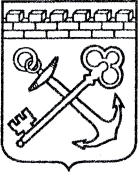 АДМИНИСТРАЦИЯ ЛЕНИНГРАДСКОЙ ОБЛАСТИКОМИТЕТ ПО СОХРАНЕНИЮ КУЛЬТУРНОГО НАСЛЕДИЯ ЛЕНИНГРАДСКОЙ ОБЛАСТИПРИКАЗ«___»____________2022 года                                                 №____________________										           Санкт-ПетербургОб утверждении границ зон охраны объекта культурного наследия регионального значения «Церковь Святой Великомученицы Екатерины»,               1786-1790 гг., по адресу: Ленинградская область, Всеволожский муниципальный район, Муринское городское поселение, г. Мурино, ул. Кооперативная, д. 21, режимов использования земель и требований к градостроительным регламентам в границах данных зонВ соответствии со статьями 3.1, 9.2, 16.1, 45.1 Федерального закона                          от 25 июня 2002 года № 73-ФЗ «Об объектах культурного наследия (памятниках истории и культуры) народов Российской Федерации», Положением о зонах охраны объектов культурного наследия (памятниках истории и культуры) народов Российской Федерации, утвержденным постановлением Правительства Российской Федерации от 12 сентября 2015 года № 972, статьями 4, 10 областного закона Ленинградской области от 25 декабря 2015 года № 140-оз «О государственной охране, сохранении, использовании и популяризации объектов культурного наследия (памятников истории и культуры) народов Российской Федерации, расположенных на территории Ленинградской области», пунктами 2.1.2, 2.3.7 Положения о комитете по сохранению культурного наследия Ленинградской области, утвержденного постановлением Правительства Ленинградской области от 24 декабря 2020 года № 850, на основании проекта зон охраны объекта культурного наследия регионального значения «Церковь Святой Великомученицы Екатерины», 1786-1790 гг., расположенного по адресу: Ленинградская область, Всеволожский муниципальный район, Муринское городское поселение, г. Мурино, ул. Кооперативная, д. 21, ООО «Валбэк-ру», 2021 г., положительного заключения государственной историко-культурной экспертизы проекта зон охраны, выполненной аттестованными экспертами: Куликовым С.Б. (приказ Министерства культуры Российской Федерации № 1627 от 17.09.2018), Соколовой О.А. (приказ Министерства культуры Российской Федерации № 997 от 17.07.2019), Поддубной Н.Г. (приказ Министерства культуры Российской Федерации № 2032 от 25.12.2019),  п р и к а з ы в а ю:1. Утвердить границы зон охраны объекта культурного наследия регионального значения «Церковь Святой Великомученицы Екатерины» по адресу: Ленинградская область, Всеволожский муниципальный район, Муринское городское поселение,                   г. Мурино, ул. Кооперативная, д. 21, согласно приложению № 1 к настоящему приказу. 2. Утвердить режимы использования земель и требования к градостроительным регламентам в границах зон охраны объекта культурного наследия регионального значения «Церковь Святой Великомученицы Екатерины» по адресу: Ленинградская область, Всеволожский муниципальный район, Муринское городское поселение,                     г. Мурино, ул. Кооперативная, д. 21, согласно приложению № 2 к настоящему приказу.3. Отделу по осуществлению полномочий Ленинградской области в сфере объектов культурного наследия комитета по сохранению культурного наследия Ленинградской области:- обеспечить внесение сведений об утвержденных зонах охраны объекта культурного наследия регионального значения «Церковь Святой Великомученицы Екатерины» по адресу: Ленинградская область, Всеволожский муниципальный район, Муринское городское поселение, г. Мурино, ул. Кооперативная, д. 21, в единый государственный реестр объектов культурного наследия (памятников истории и культуры) народов Российской Федерации;- направить сведения об утвержденных зонах охраны объекта культурного наследия регионального значения «Церковь Святой Великомученицы Екатерины» по адресу: Ленинградская область, Всеволожский муниципальный район, Муринское городское поселение, г. Мурино, ул. Кооперативная, д. 21, в федеральный орган исполнительной власти, уполномоченный Правительством Российской Федерации на осуществление государственного кадастрового учета, государственной регистрации прав, ведение Единого государственного реестра недвижимости и предоставление сведений, содержащихся в Едином государственном реестре недвижимости, его территориальные органы в срок и в порядке, установленные действующим законодательством;- направить копию настоящего приказа в соответствующий орган местного самоуправления городского округа или муниципального района, на территории которого расположены зоны охраны объекта культурного наследия, для размещения в информационной системе обеспечения градостроительной деятельности.4. Убытки лицам, указанным в пункте 2 статьи 57.1 Земельного кодекса Российской Федерации, возмещаются в срок, установленный частью 11 статьи 57.1 Земельного кодекса Российской Федерации.5. Убытки лицам, указанным в пункте 2 статьи 57.1 Земельного кодекса Российской Федерации, возмещаются органом, указанным в пункте 3 части 8 статьи 57.1 Земельного кодекса Российской Федерации.6. Сектору осуществления надзора за состоянием, содержанием, сохранением               и использования и популяризацией объектов культурного наследия комитета                        по сохранению культурного наследия Ленинградской области обеспечить размещение настоящего приказа на сайте комитета по сохранению культурного наследия Ленинградской области в информационно-телекоммуникационной сети «Интернет».7. Настоящий приказ вступает в силу со дня его официального опубликования.8. Контроль за исполнением настоящего приказа оставляю за собой.Заместитель Председателя ПравительстваЛенинградской области - председатель комитета по сохранению культурного наследия				                 В.О. ЦойГраницы зон охраны объекта культурного наследия регионального значения «Церковь Святой Великомученицы Екатерины», 1786-1790 гг., по адресу: Ленинградская область, Всеволожский муниципальный район, Муринское городское поселение, г. Мурино, ул. Кооперативная, д. 21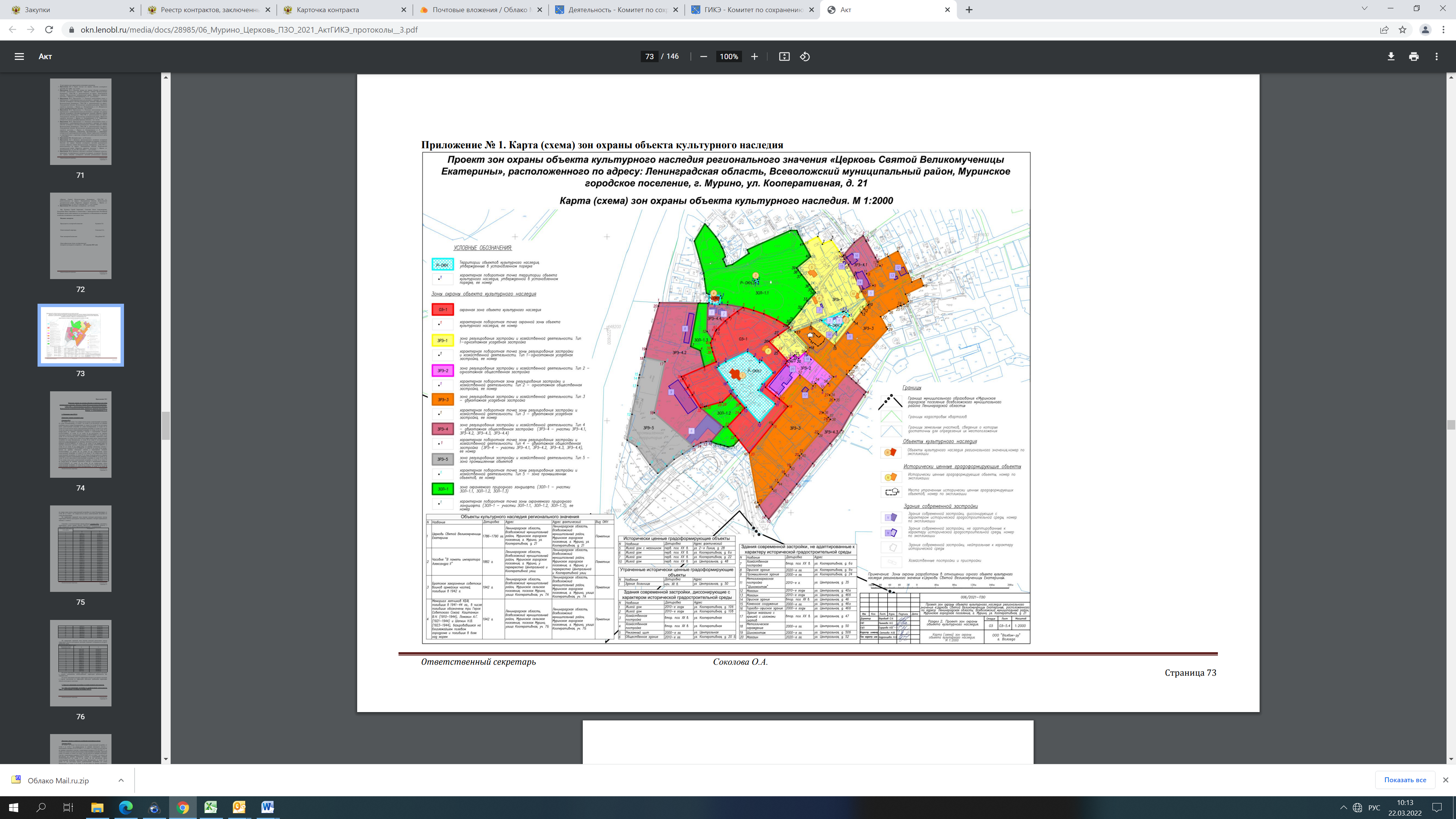 Границы охранной зоны ОЗ Индекс охранной зоны объекта культурного наследия ОЗ-1План характерных (поворотных) точек границ охранной зоны (ОЗ-1)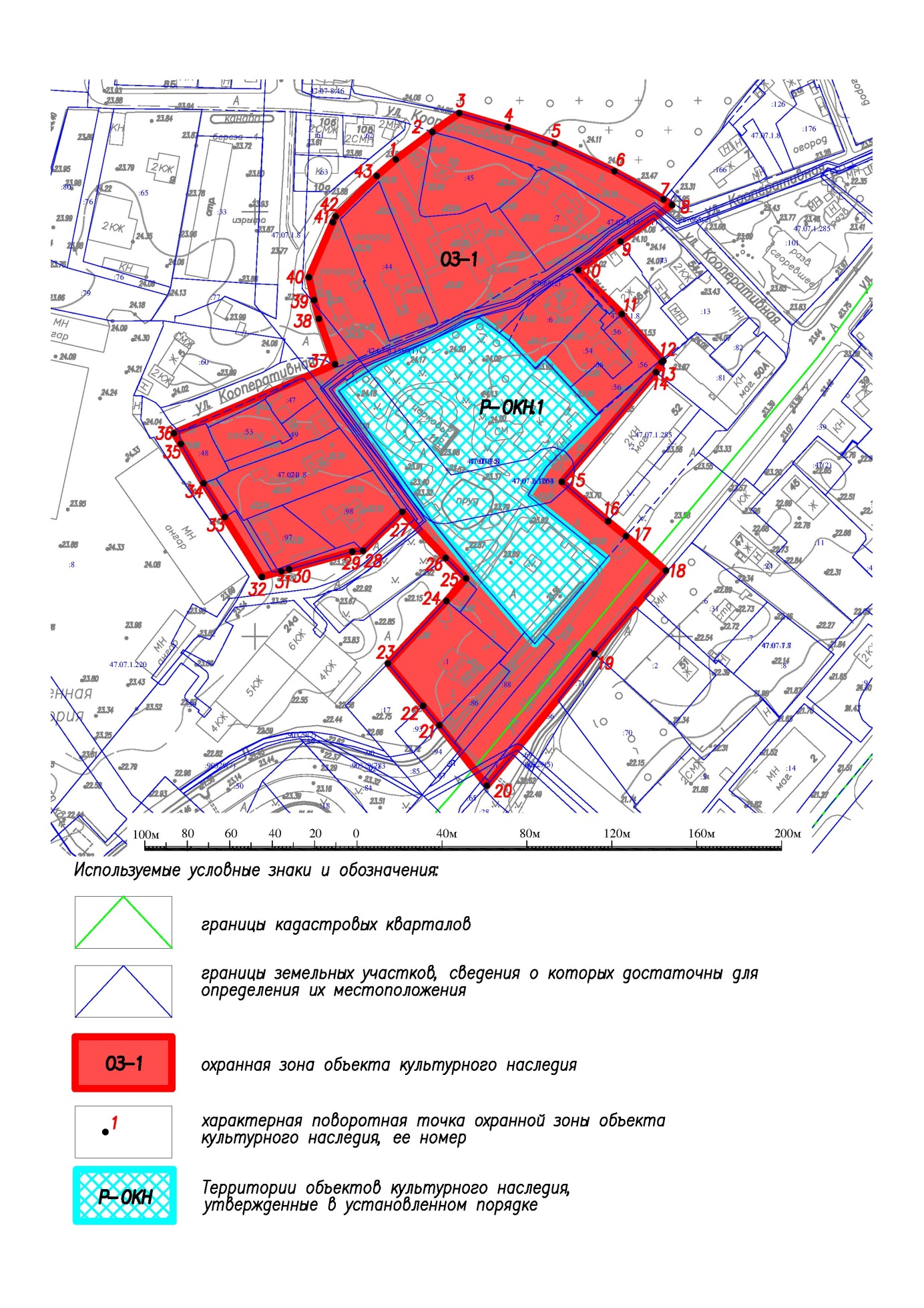 Текстовое описание границ охранной зоны (ОЗ-1)От точки 1 до точки 3 на северо-восток вдоль существующей застройки по улице Кооперативная, от точки 3 до точки 8 на юго-восток по границе кладбища вдоль улицы Кооперативная, от точки 8 до точки 10 на юго-запад вдоль существующей застройки по улице Кооперативная, от точки 10 до точки 12 на юго-восток вдоль существующей застройки, от точки 12 до точки 14 на юго-запад вдоль существующей застройки, от точки 14 до точки 15 на северо-запад по границе земельного участка с кадастровым номером 47:07:0712008:2, от точки 15 до точки 16 на юго-восток по границе земельного участка с кадастровым номером 47:07:0712008:2, от точки 16 до точки 18 на юго-восток вдоль существующей застройки, пересекая улицу Центральная, от точки 18 до точки 20 на северо-запад вдоль существующей застройки по улице Центральная, от точки 20 до точки 21 на северо-запад пересекая улицу Центральная до границы земельного участка с кадастровым номером 47:07:0712008:93, от точки 21 до точки 22 на северо-запад по границе земельного участка с кадастровым номером 47:07:0712008:93, от точки 22 до точки 23 на северо-запад по границе земельного участка с кадастровым номером 47:07:0712008:17, от точки 23 до точки 24 на северо-восток по границе земельного участка с кадастровым номером 47:07:0712008:1, от точки 24 до точки 25 на северо-восток вдоль существующей застройки, от точки 25 до точки 27 на северо-запад вдоль существующей застройки, от точки 27 до точки 31 на юго-запад по границе земельного участка с кадастровым номером 47:07:0712008:59, от точки 31 до точки 32 на юго-запад вдоль существующей застройки, от точки 32 до точки 33 на северо-запад вдоль существующей застройки, от точки 33 до точки 35 на северо-запад по границе земельного участка с кадастровым номером 47:07:0712008:59, от точки 35 до точки 36 на северо-запад вдоль существующей застройки, от точки 36 до точки 37 на северо-восток вдоль существующей застройки по улице Кооперативная, от точки 37 до точки 40 на северо-запад вдоль существующей застройки по улице Кооперативная, от точки 40 до точки 1 на северо-восток вдоль существующей застройки по улице Кооперативная.На территории охранной зоны (внутри контура) расположен контур территории объекта культурного наследия, сведения о котором приведены в таблице.В случае изменения контуров территории объекта культурного наследия в сторону уменьшения, освободившаяся территория принимается как охранная зона. В случае изменения контуров территории объекта культурного наследия в сторону увеличения на территории действуют требования территории объекта культурного наследия.Границы зоны регулирования застройки и хозяйственной деятельности. Тип 1 -  одноэтажная усадебная застройка (ЗРЗ-1) Индекс зоны регулирования застройки и хозяйственной деятельности. Тип 1 -  одноэтажная усадебная застройка (ЗРЗ-1). План характерных (поворотных) точек границ зоны регулирования застройки и хозяйственной деятельности. Тип 1 -  одноэтажная усадебная застройка (ЗРЗ-1)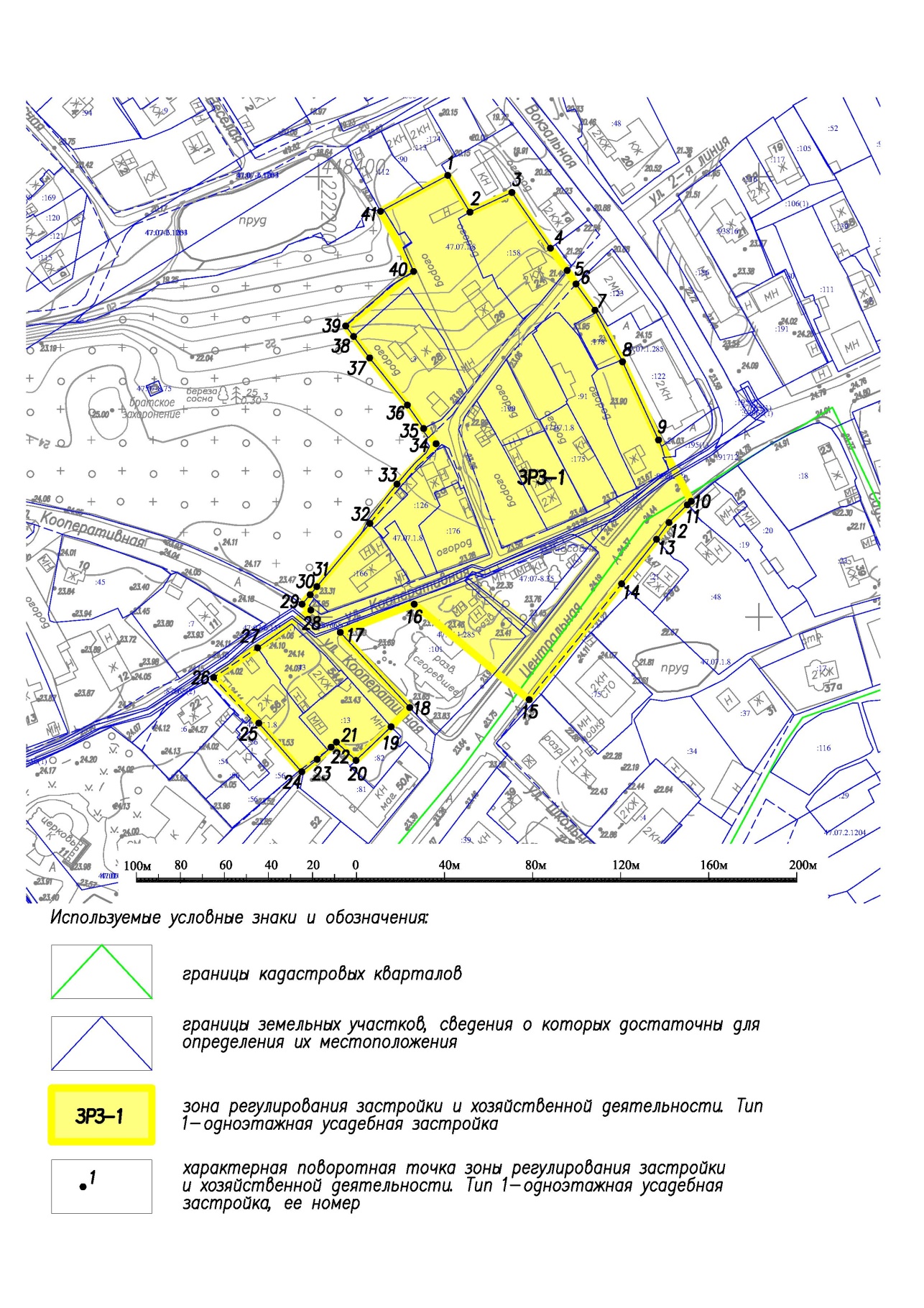 Текстовое описание границ зоны регулирования застройки и хозяйственной деятельности. Тип 1 -  одноэтажная усадебная застройка (ЗРЗ-1)От точки 1 до точки 2 на юго-восток вдоль существующей застройки, от точки 2 до точки 3 на северо-восток по границе земельного участка с кадастровым номером 47:07:0712007:17, от точки 3 до точки 4 на юго-восток по границе земельного участка с кадастровым номером 47:07:0712007:17, от точки 4 до точки 6 на юго-восток вдоль существующей застройки, пересекая улицу 2-я линия, от точки 6 до точки 7 на юго-восток по границе земельного участка с кадастровым номером 47:07:0712007:123, от точки 7 до точки 8 на юго-восток по границе земельного участка с кадастровым номером 47:07:0712007:122, от точки 8 до точки 10 на юго-восток вдоль существующей застройки, пересекая улицу Центральная, от точки 10 до точки 11 на юго-запад вдоль существующей застройки по улице Центральная, от точки 11 до точки 13 на юго-запад по границе земельного участка с кадастровым номером 47:07:0712009:48, от точки 13 до точки 14 на юго-запад по границе земельного участка с кадастровым номером 47:07:0712009:21, от точки 14 до точки 15 на юго-запад вдоль существующей застройки по улице Центральная, от точки 15 до точки 16 на северо-запад вдоль существующей застройки пересекая улицу Центральная, от точки 16 до точки 17 на юго-запад вдоль существующей застройки по улице Кооперативная, от точки 17 до точки 18 на юго-восток вдоль существующей застройки по улице Кооперативная, от точки 18 до точки 19 на юго-запад пересекая улицу Кооперативная, от точки 19 до точки 20 на юго-запад по границе земельного участка с кадастровым номером 47:07:0712008:13 , от точки 20 до точки 21 на северо-запад по границе земельного участка с кадастровым номером 47:07:0712008:81, от точки 21 до точки 23 на юго-запад по границе земельного участка с кадастровым номером 47:07:0712008:81, от точки 23 до точки 24 на юго-запад вдоль существующей застройки, от точки 24 до точки 26 на северо-запад вдоль существующей застройки, от точки 26 до точки 28 на юго-восток вдоль существующей застройки по улице Кооперативная, от точки 28 до точки 29 на северо-запад вдоль существующей застройки по улице Кооперативная, от точки 29 до точки 30 на северо-восток по границе кладбища, от точки 30 до точки 32 на северо-восток по границе земельного участка с кадастровым номером 47:07:0712007:166, от точки 32 до точки 34 на северо-восток по границе кладбища, от точки 34 до точки 35 на северо-запад по границе кладбища, от точки 35 до точки 38 на северо-запад по границе земельного участка с кадастровым номером 47:07:0712007:3, от точки 38 до точки 39 на северо-запад по границе кладбища, от точки 39 до точки 40 на северо-восток по границе кладбища, от точки 40 до точки 41 на северо-запад по границе кладбища, от точки 41 до точки 1 на северо-восток вдоль существующей застройки.Границы зоны регулирования застройки и хозяйственной деятельности. Тип 2 – одноэтажная общественная застройка (ЗРЗ-2) Индекс зоны регулирования застройки и хозяйственной деятельности. Тип 2 – одноэтажная общественная застройка (ЗРЗ-2). План характерных (поворотных) точек границ зоны регулирования застройки и хозяйственной деятельности. Тип 2 – одноэтажная общественная застройка (ЗРЗ-2)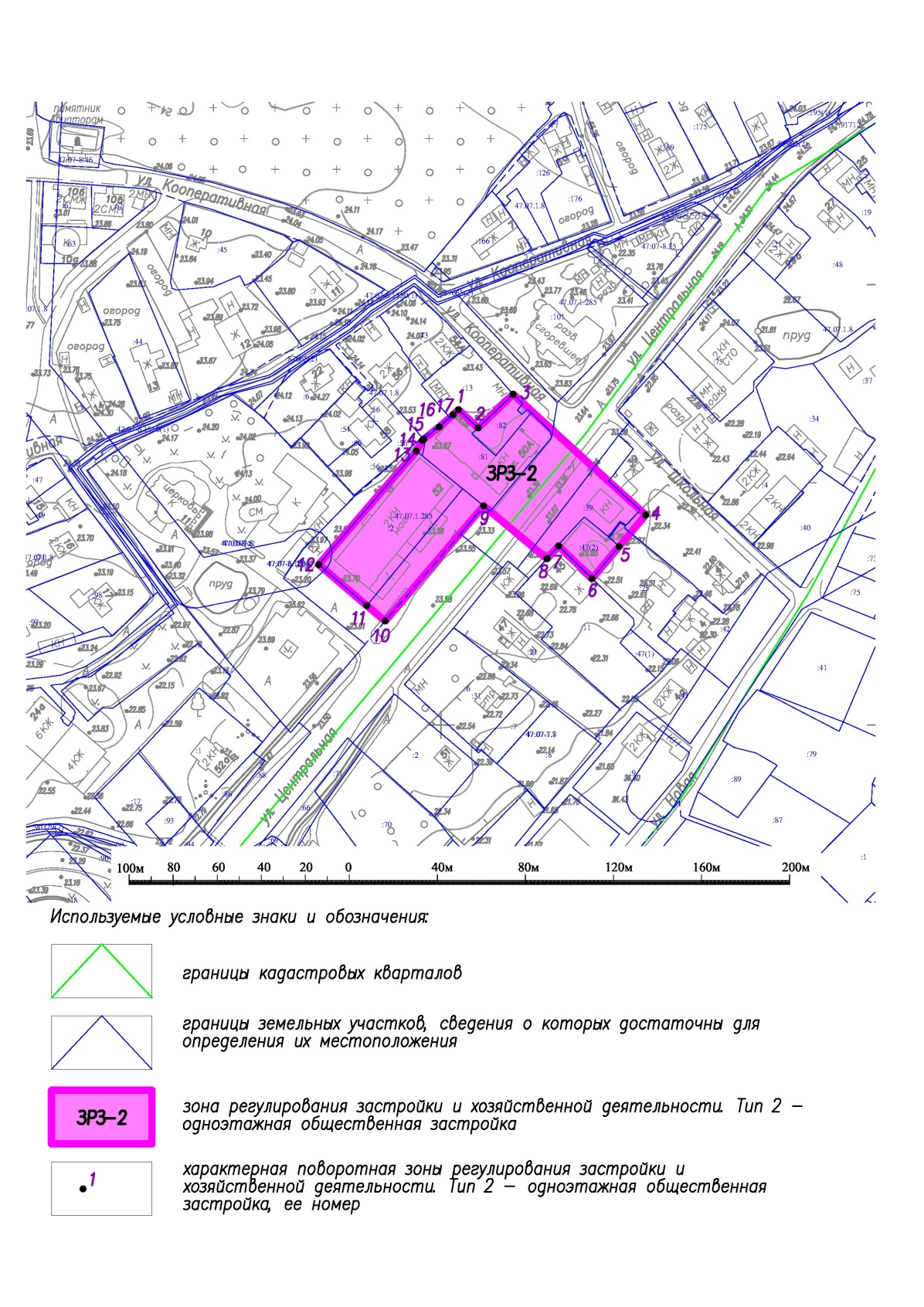 Текстовое описание границ зоны регулирования застройки и хозяйственной деятельности. Тип 2 – одноэтажная общественная застройка (ЗРЗ-2)От точки 1 до точки 2 на юго-восток по границе земельного участка с кадастровым номером 47:07:0712008:13, от точки 2 до точки 3 на северо-восток по границе земельного участка с кадастровым номером 47:07:0712008:13, от точки 3 до точки 4 на юго-восток вдоль существующей застройки пересекая улицу Кооперативная, от точки 4 до точки 6 на юго-запад вдоль существующей застройки, от точки 6 до точки 7 на северо-запад по границе земельного участка с кадастровым номером 47:07:0712009:11, от точки 7 до точки 8 на юго-запад по границе земельного участка с кадастровым номером 47:07:0712009:11, от точки 8 до точки 9 на северо-запад пересекая улицу Центральную, от точки 9 до точки 10 на юго-запад вдоль существующей застройки, от точки 10 до точки 12 на северо-запад вдоль существующей застройки, от точки 12 до точки 13 на северо-восток по границе земельного участка с кадастровым номером 47:07:0712008:2, от точки 13 до точки 16 на северо-восток вдоль существующей застройки, от точки 16 до точки 1 на северо-восток по границе земельного участка с кадастровым номером 47:07:0712008:81.Границы зоны регулирования застройки и хозяйственной деятельности. Тип 3 – двухэтажная усадебная застройка  (ЗРЗ-3)  Индекс зоны регулирования застройки и хозяйственной деятельности. Тип 3 – двухэтажная усадебная застройка  (ЗРЗ-3). План характерных (поворотных) точек границ зоны регулирования застройки и хозяйственной деятельности. Тип 3 – двухэтажная усадебная застройка (ЗРЗ-3)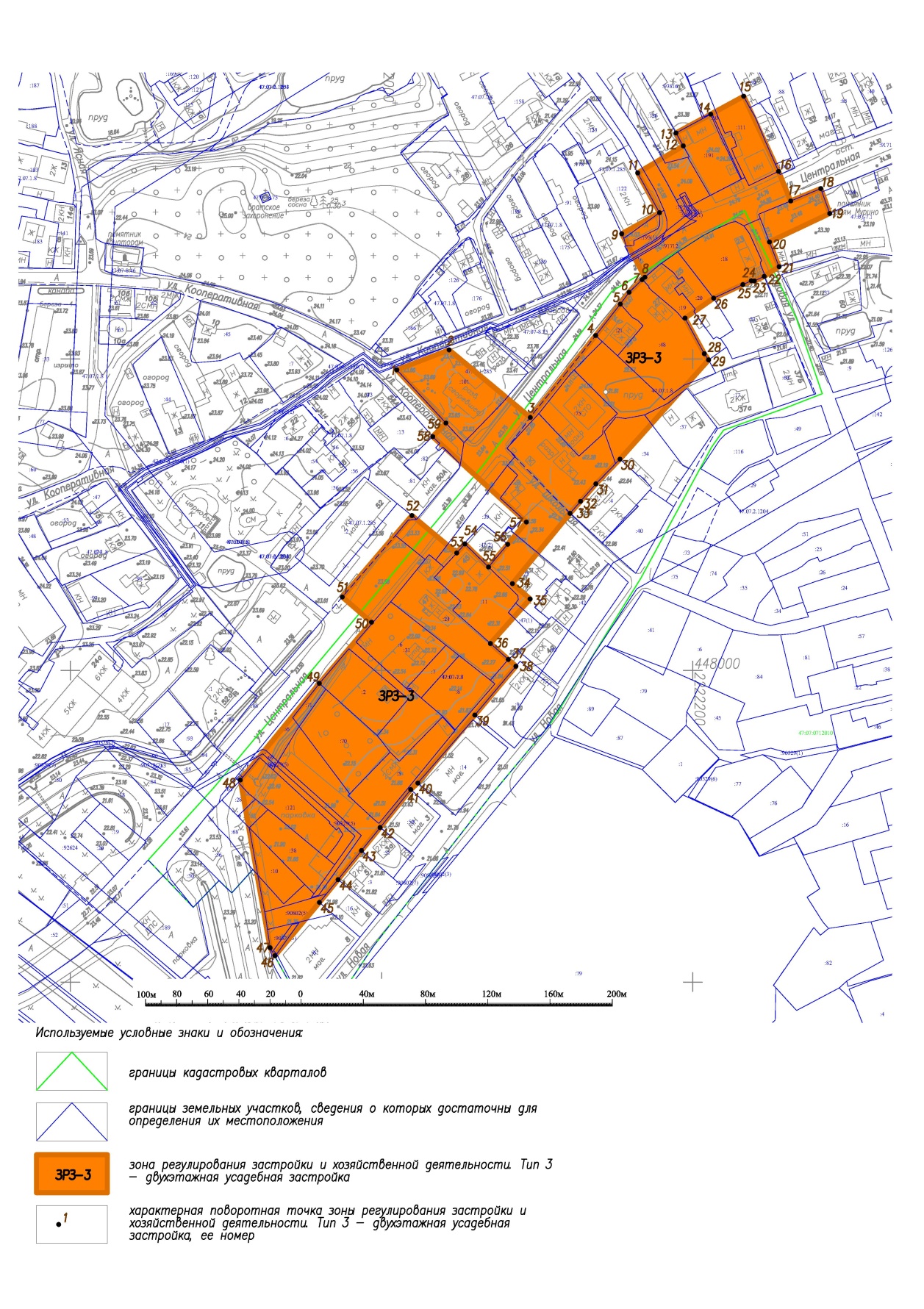 Текстовое описание границ зоны регулирования застройки и хозяйственной деятельности. Тип 3 – двухэтажная усадебная застройка (ЗРЗ-3)От точки 1 до точки 2 на северо-восток вдоль существующей застройки по улице Кооперативная, от точки 2 до точки 3 на юго-восток вдоль существующей застройки, пересекая улицу Центральная, от точки 3 до точки 5 на северо-восток по улице Центральная, от точки 5 до точки 7 на северо-восток по границе земельного участка с кадастровым номером 47:07:0712009:48, от точки 7 до точки 8 на северо-восток по улице Центральная, от точки 8 до точки 9 на северо-запад пересекая улицу Центральную до существующей застройки, от точки 9 до точки 10 на северо-восток вдоль существующей застройки, от точки 10 до точки 11 на северо-запад вдоль существующей застройки, от точки 11 до точки 12 на северо-восток пересекая улицу Вокзальную до существующей застройки, от точки 12 до точки 13 на северо-запад вдоль существующей застройки, от точки 13 до точки 15 на северо-восток вдоль существующей застройки, от точки 15 до точки 16 на юго-восток вдоль существующей застройки, от точки 16 до точки 17 на юго-восток пересекая улицу Центральную, от точки 17 до точки 18 на северо-восток по улице Центральная, от точки 18 до точки 19 на юго-восток по границе земельного участка с кадастровым номером 47:07:0712011:3, от точки 19 до точки 20 на юго-запад вдоль существующей застройки, от точки 20 до точки 21 на юго-восток по улице Садовая, от точки 21 до точки 22 на юго-запад пересекая улицу Садовую до границы земельного участка с кадастровым номером 47:07:0712009:23, от точки 22 до точки 23 на юго-запад по границе земельного участка с кадастровым номером 47:07:0712009:23, от точки 23 до точки 24 на запад по границе земельного участка с кадастровым номером 47:07:0712009:23, от точки 24 до точки 26 на юго-запад по границе земельного участка с кадастровым номером 47:07:0712009:23, от точки 26 до точки 27 на юго-запад вдоль существующей застройки, от точки 27 до точки 29 на юго-восток по границе земельного участка с кадастровым номером 47:07:0712009:19, от точки 29 до точки 30 на юго-запад вдоль существующей застройки, от точки 30 до точки 33 на юго-запад по границе земельного участка с кадастровым номером 47:07:0712009:4, от точки 33 до точки 34 на юго-запад вдоль существующей застройки, от точки 34 до точки 35 на юго-восток вдоль существующей застройки, от точки 35 до точки 36 на юго-запад вдоль существующей застройки, от точки 36 до точки 38 на юго-восток вдоль существующей застройки, от точки 38 до точки 41 на юго-запад вдоль существующей застройки, от точки 41 до точки 42 на юго-запад по границе земельного участка с кадастровым номером 47:07:0712009:50, от точки 42 до точки 43 на юго-запад по границе земельного участка с кадастровым номером 47:07:0712009:51, от точки 43 до точки 44 на юго-запад по границе земельного участка с кадастровым номером 47:07:0712009:, от точки 44 до точки 45 на юго-запад по границе земельного участка с кадастровым номером 47:07:0712009:16, от точки 45 до точки 46 на юго-запад вдоль существующей застройки, от точки 46 до точки 48 на северо-запад вдоль существующей застройки, от точки 48 до точки 50 на северо-восток вдоль существующей застройки по улице Центральная, от точки 50 до точки 51 на юго-запад пересекая улицу Центральная, от точки 51 до точки 52 на северо-восток вдоль существующей застройки по улице Центральная, от точки 52 до точки 53 на юго-восток пересекая улицу Центральную до существующей застройки, от точки 53 до точки 54 на северо-восток вдоль существующей застройки, от точки 54 до точки 55 на юго-восток вдоль существующей застройки, от точки 55 до точки 57 на северо-восток вдоль существующей застройки, от точки 57 до точки 58 на северо-запад вдоль существующей застройки, пересекая улицу Центральная, от точки 58 до точки 59 на северо-восток пересекая улицу Кооперативная, от точки 59 до точки 1 на северо-запад вдоль существующей застройки по улице Кооперативная.Границы зоны регулирования застройки и хозяйственной деятельности. Тип 4 – двухэтажная общественная застройка  (ЗРЗ-4)  Индекс зоны регулирования застройки и хозяйственной деятельности. Тип 4 – двухэтажная общественная застройка (ЗРЗ-4). После индекса через точку указан номер участка зоны.План характерных (поворотных) точек границ зоны регулирования застройки и хозяйственной деятельности. Тип 4 – двухэтажная общественная застройка (ЗРЗ-4). Участок 4.1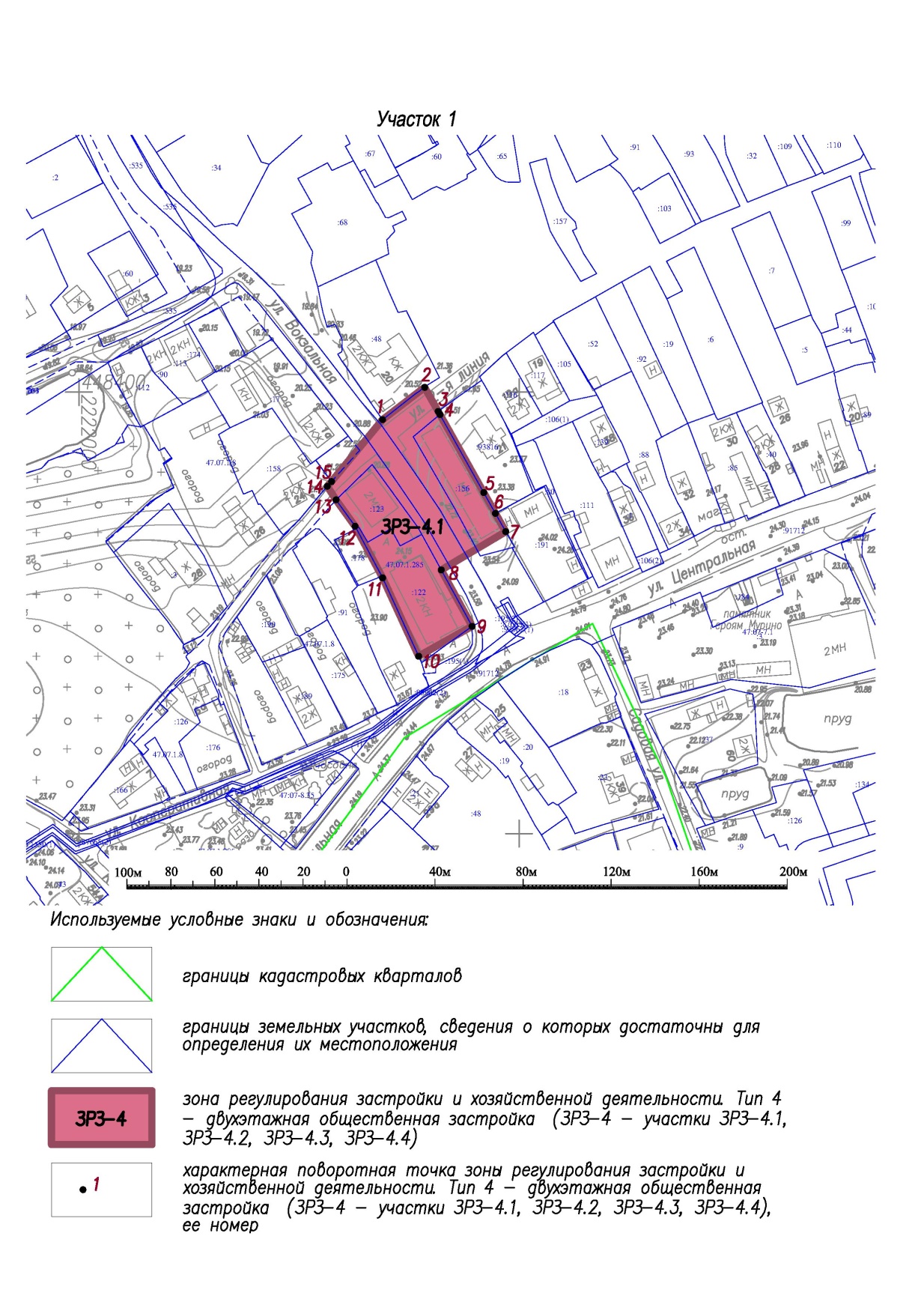 Текстовое описание границ зоны регулирования застройки и хозяйственной деятельности. Тип 4 – двухэтажная общественная застройка (ЗРЗ-4). Участок 4.1От точки 1 до точки 2 на северо-восток вдоль существующей застройки, от точки 2 до точки 3 на юго-восток пересекая улицу 2-я линия, от точки 3 до точки 6 на юго-восток по границе земельного участка с кадастровым номером 47:07:0000000:93816, от точки 6 до точки 7 на юго-восток вдоль существующей застройки, от точки 7 до точки 8 на юго-запад вдоль существующей застройки, пересекая улицу Вокзальная, от точки 8 до точки 9 на юго-восток вдоль существующей застройки, по улице Вокзальная, от точки 9 до точки 10 на юго-запад вдоль существующей застройки, от точки 10 до точки 11 на северо-запад вдоль существующей застройки, пересекая улицу Центральная, от точки 11 до точки 12 на северо-запад по границе земельного участка с кадастровым номером 47:07:0712007:122, от точки 12 до точки 13 на северо-запад по границе земельного участка с кадастровым номером 47:07:0712007:123, от точки 13 до точки 14 на северо-запад вдоль существующей застройки, пересекая улицу 2-я линия, от точки 14 до точки 1 на северо-восток вдоль существующей застройки, по улице 2-я линия.План характерных (поворотных) точек границ зоны регулирования застройки и хозяйственной деятельности. Тип 4 – двухэтажная общественная застройка (ЗРЗ-4). Участок 4.2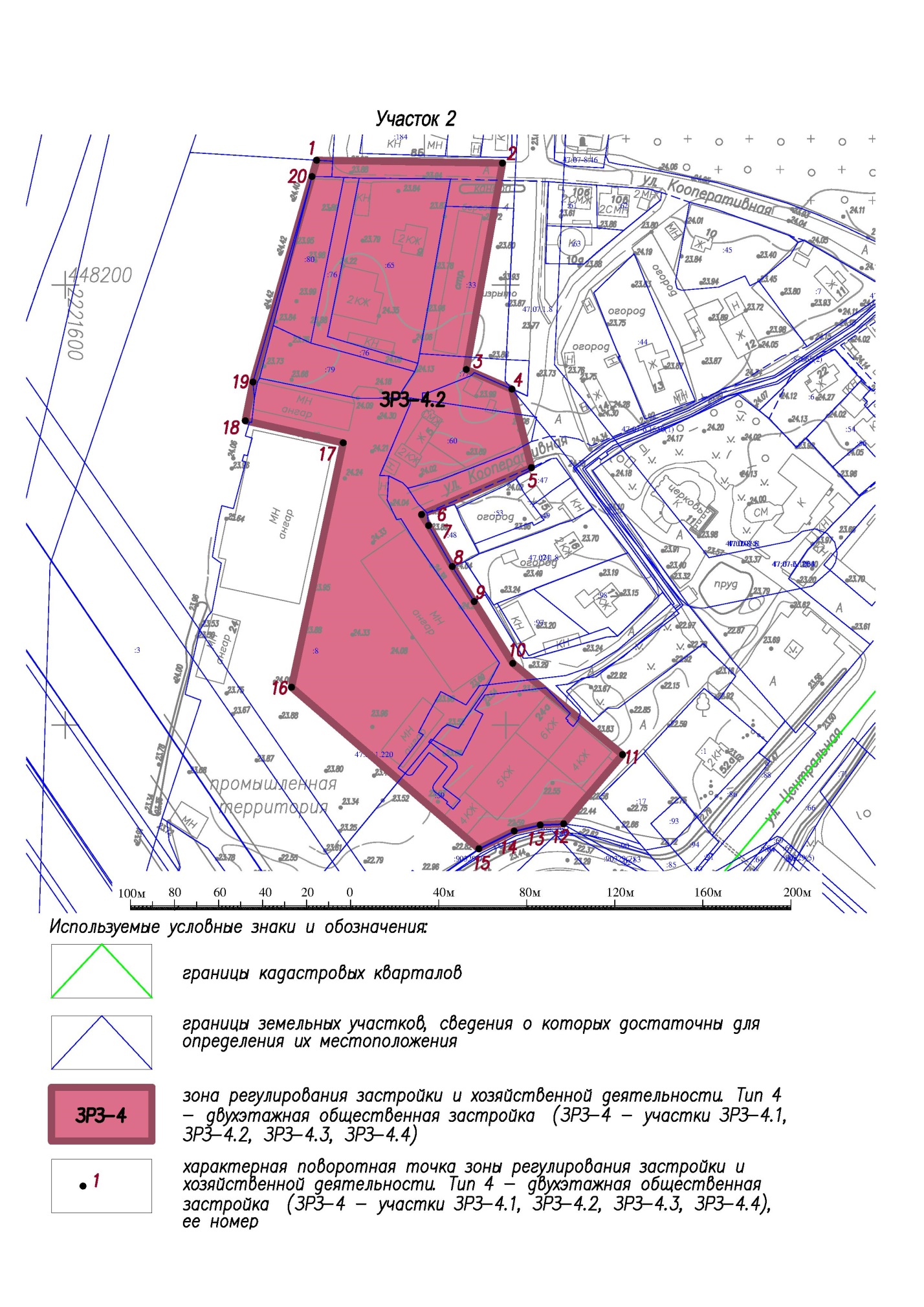 Текстовое описание границ зоны регулирования застройки и хозяйственной деятельности. Тип 4 – двухэтажная общественная застройка (ЗРЗ-4). Участок 4.2От точки 1 до точки 2 на юго-восток вдоль существующей застройки по улице Кооперативная, от точки 2 до точки 3 на юго-запад вдоль существующей застройки, от точки 3 до точки 5 на юго-восток вдоль существующей застройки пересекая улицу Кооперативная, от точки 5 до точки 6 на юго-запад вдоль существующей застройки по улице Кооперативная, от точки 6 до точки 7 на юго-восток вдоль существующей застройки, от точки 7 до точки 9 на юго-восток по границе земельного участка с кадастровым номером 47:07:0712008:59, от точки 9 до точки 11 на юго-восток вдоль существующей застройки, от точки 11 до точки 12 на юго-запад вдоль существующей застройки, от точки 12 до точки 15 на юго-запад по границе земельного участка с кадастровым номером 47:07:0712008:59, от точки 15 до точки 16 на северо-запад по существующей застройке, от точки 16 до точки 17 на северо-восток вдоль существующей застройки, от точки 17 до точки 18 на северо-запад вдоль существующей застройки, от точки 18 до точки 19 на северо-восток вдоль существующей застройки, вдоль железнодорожных путей, от точки 19 до точки 20 на северо-восток по границе земельного участка с кадастровым номером 47:07:0712008:3, от точки 20 до точки 1на северо-восток вдоль существующей застройки, вдоль железнодорожных путей.План характерных (поворотных) точек границ зоны регулирования застройки и хозяйственной деятельности. Тип 4 – двухэтажная общественная застройка (ЗРЗ-4). Участок 4.3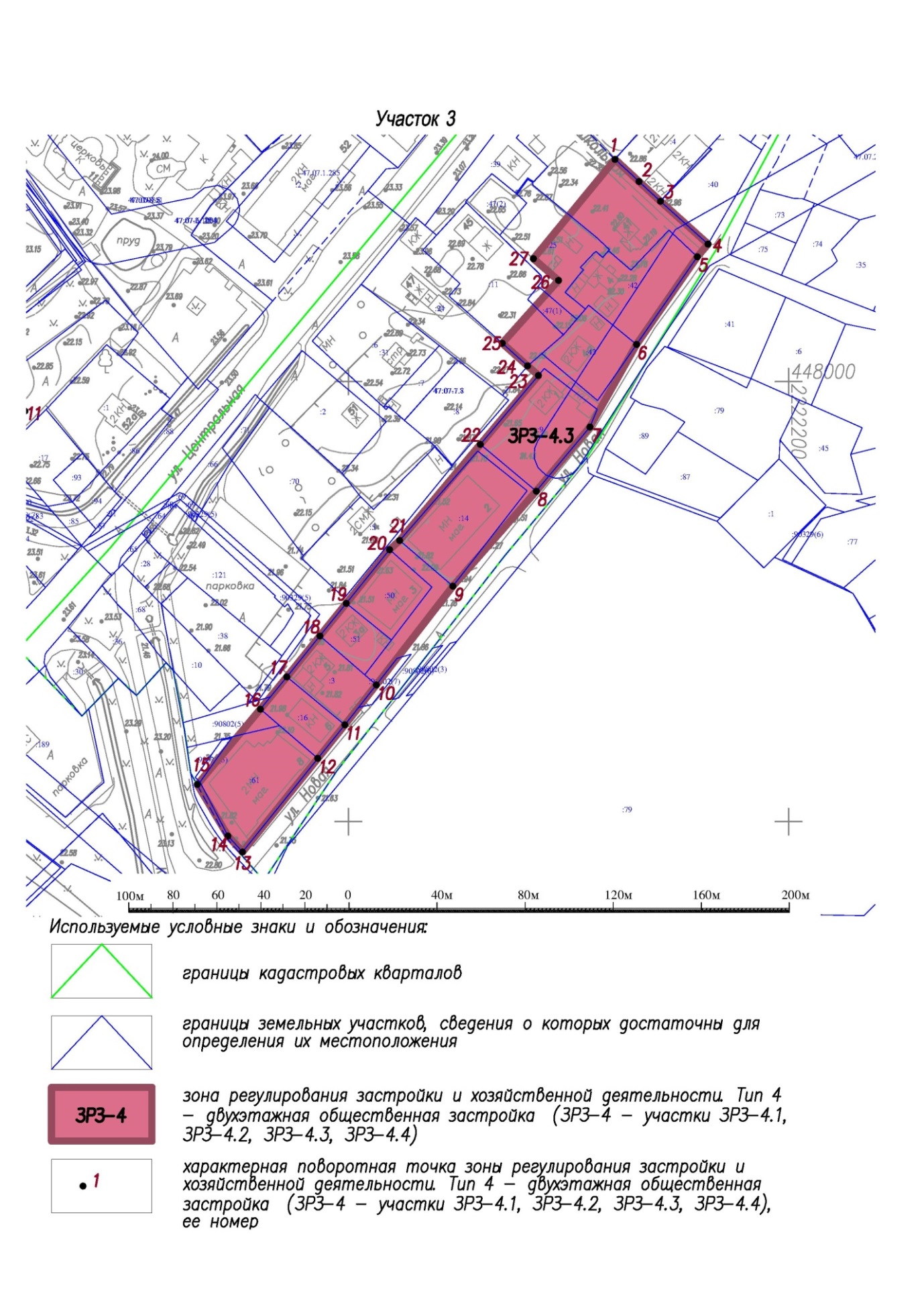 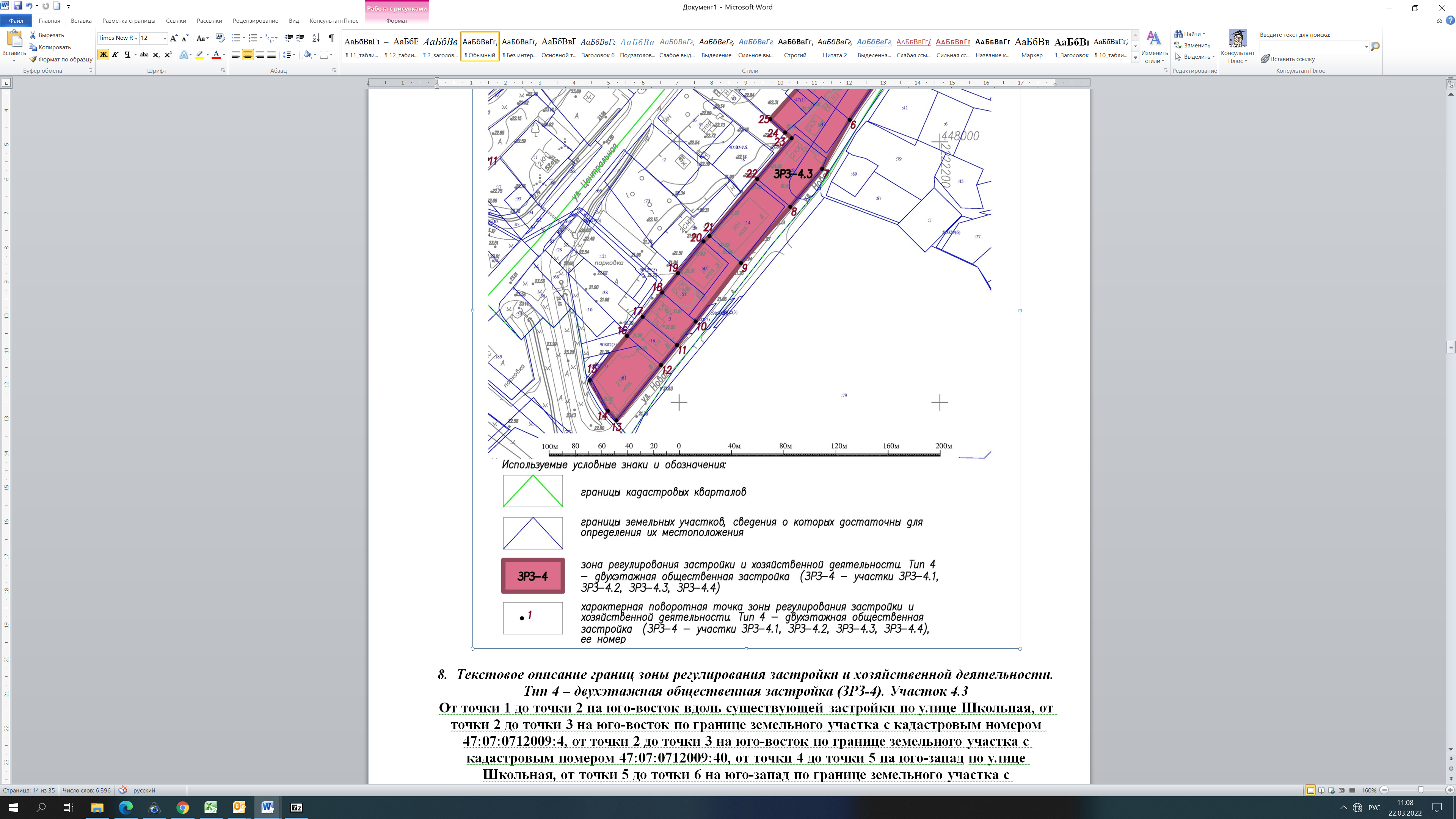 Текстовое описание границ зоны регулирования застройки и хозяйственной деятельности. Тип 4 – двухэтажная общественная застройка (ЗРЗ-4). Участок 4.3От точки 1 до точки 2 на юго-восток вдоль существующей застройки по улице Школьная, от точки 2 до точки 3 на юго-восток по границе земельного участка с кадастровым номером 47:07:0712009:4, от точки 2 до точки 3 на юго-восток по границе земельного участка с кадастровым номером 47:07:0712009:40, от точки 4 до точки 5 на юго-запад по улице Школьная, от точки 5 до точки 6 на юго-запад по границе земельного участка с кадастровым номером 47:07:0712009:42, от точки 6 до точки 7 на юго-запад вдоль существующей застройки по улице Школьная, от точки 7 до точки 8 на юго-запад по границе земельного участка с кадастровым номером 47:07:0712009:9, от точки 8 до точки 10 на юго-запад вдоль существующей застройки по улице Школьная, от точки 10 до точки 11 на юго-запад по границе земельного участка с кадастровым номером 47:07:0712009:3, от точки 11 до точки 12 на юго-запад по границе земельного участка с кадастровым номером 47:07:0712009:16, от точки 12 до точки 13 на юго-запад по границе земельного участка с кадастровым номером 47:07:0712009:61, от точки 13 до точки 14 на северо-запад по границе земельного участка с кадастровым номером 47:07:0712009:61, от точки 14 до точки 15 на северо-запад вдоль существующей застройки, от точки 15 до точки 16 на северо-восток вдоль существующей застройки, от точки 16 до точки 17 на северо-восток по границе земельного участка с кадастровым номером 47:07:0712009:16, от точки 17 до точки 18 на северо-восток по границе земельного участка с кадастровым номером 47:07:0712009:3, от точки 18 до точки 19 на северо-восток по границе земельного участка с кадастровым номером 47:07:0712009:51, от точки 19 до точки 20 на северо-восток по границе земельного участка с кадастровым номером 47:07:0712009:50, от точки 20 до точки 23 на северо-восток вдоль существующей застройки, от точки 23 до точки 25 на северо-запад вдоль существующей застройки, от точки 25 до точки 26 на северо-восток вдоль существующей застройки, от точки 26 до точки 27 на северо-запад вдоль существующей застройки, от точки 27 до точки 1 на северо-восток вдоль существующей застройки, пересекая улицу Школьная.План характерных (поворотных) точек границ зоны регулирования застройки и хозяйственной деятельности. Тип 4 – двухэтажная общественная застройка (ЗРЗ-4). Участок 4.4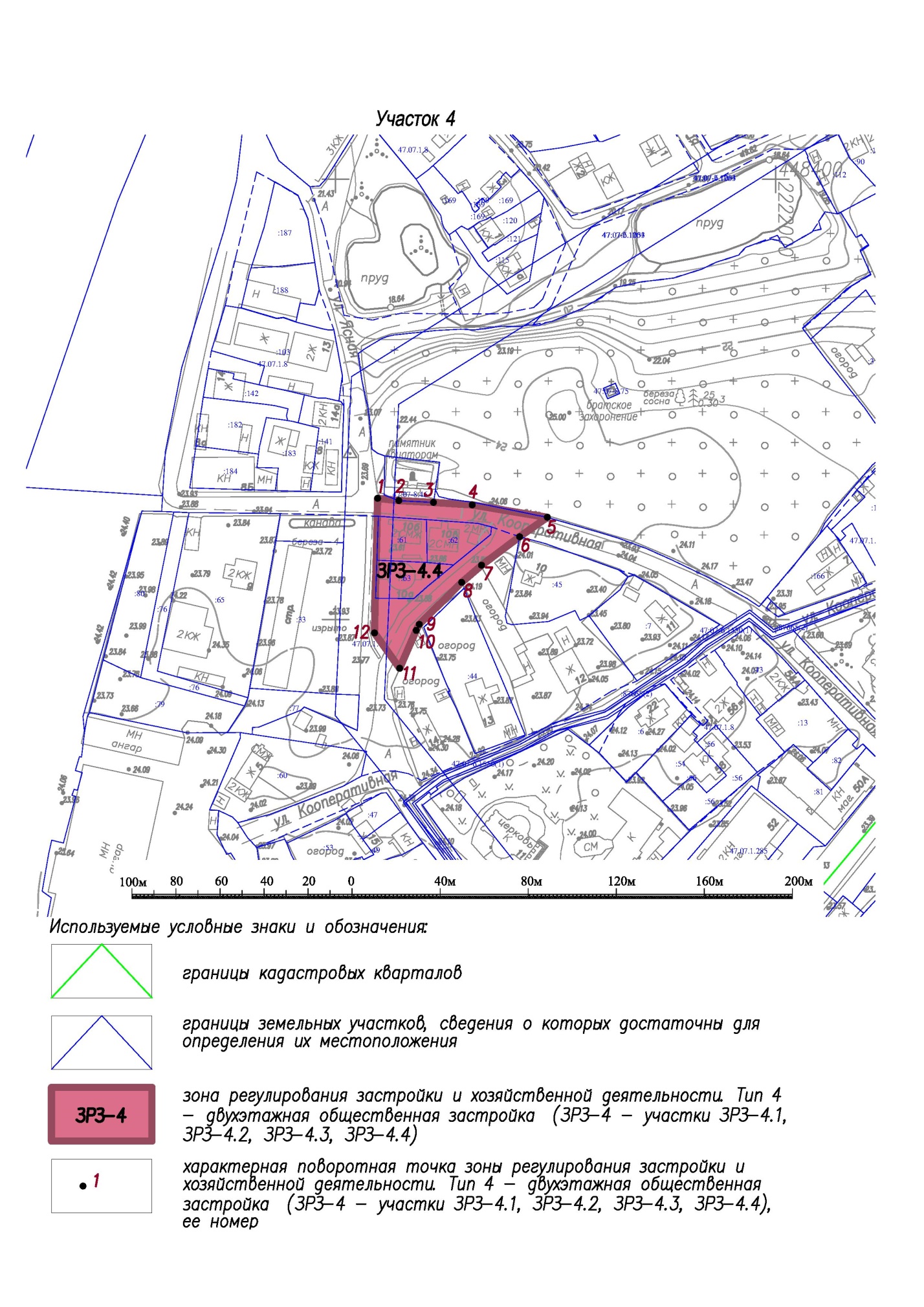 Текстовое описание границ зоны регулирования застройки и хозяйственной деятельности. Тип 4 – двухэтажная общественная застройка (ЗРЗ-4). Участок 4.4От точки 1 до точки 5 на юго-восток по границе кладбища вдоль улицы Кооперативная, от точки 5 до точки 7 на юго-запад вдоль существующей застройки по улице Кооперативная, от точки 7 до точки 11 на юго-запад вдоль существующей застройки по улице Кооперативная, от точки 11 до точки 12 на северо-запад вдоль существующей застройки по улице Кооперативная, от точки 12 до точки 1 на север вдоль существующей застройки по улице Кооперативная.Границы зоны регулирования застройки и хозяйственной деятельности. Тип 5 – зона промышленных объектов  (ЗРЗ-5)  Индекс зоны регулирования застройки и хозяйственной деятельности. Тип 5 – зона промышленных объектов (ЗРЗ-5). План характерных (поворотных) точек границ зоны регулирования застройки и хозяйственной деятельности. Тип 5 – зона промышленных объектов (ЗРЗ-5)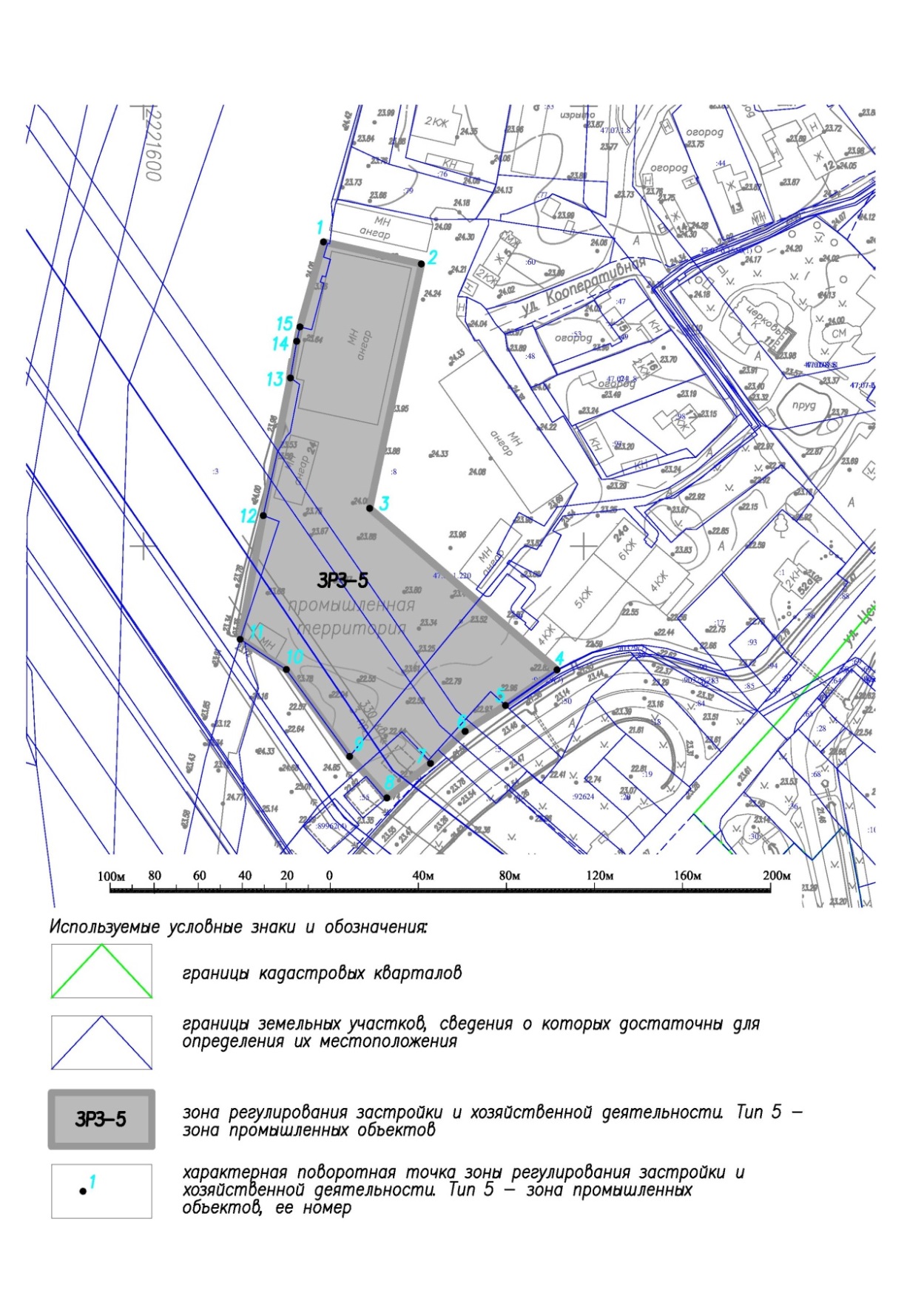 Текстовое описание границ зоны регулирования застройки и хозяйственной деятельности. Тип 5 – зона промышленных объектов (ЗРЗ-5)От точки 1 до точки 2 на юго-восток вдоль существующей застройки, от точки 2 до точки 3 на юго-запад вдоль существующей застройки, от точки 3 до точки 4 на юго-восток по существующей застройке, от точки 4 до точки 5 на юго-запад по границе земельного участка с кадастровым номером 47:07:0712008:59, от точки 5 до точки 8 на юго-запад вдоль существующей застройки по улице Центральная, от точки 8 до точки 9 на северо-запад по существующей застройке, от точки 9 до точки 10 на северо-запад по границе земельного участка с кадастровым номером 47:07:0712008:59, от точки 10 до точки 11 на северо-запад по существующей застройке, от точки 11 до точки 1 на северо-восток вдоль существующей застройки, вдоль железнодорожных путей.Границы зоны охраняемого природного ландшафта. Тип 1 – древесная растительность (ЗОЛ-1)  Индекс зоны охраняемого природного ландшафта ЗОЛ-1. После индекса через точку указан номер участка зоны.План характерных (поворотных) точек границ зоны охраняемого природного ландшафта (ЗОЛ-1). Участок ЗОЛ-1.1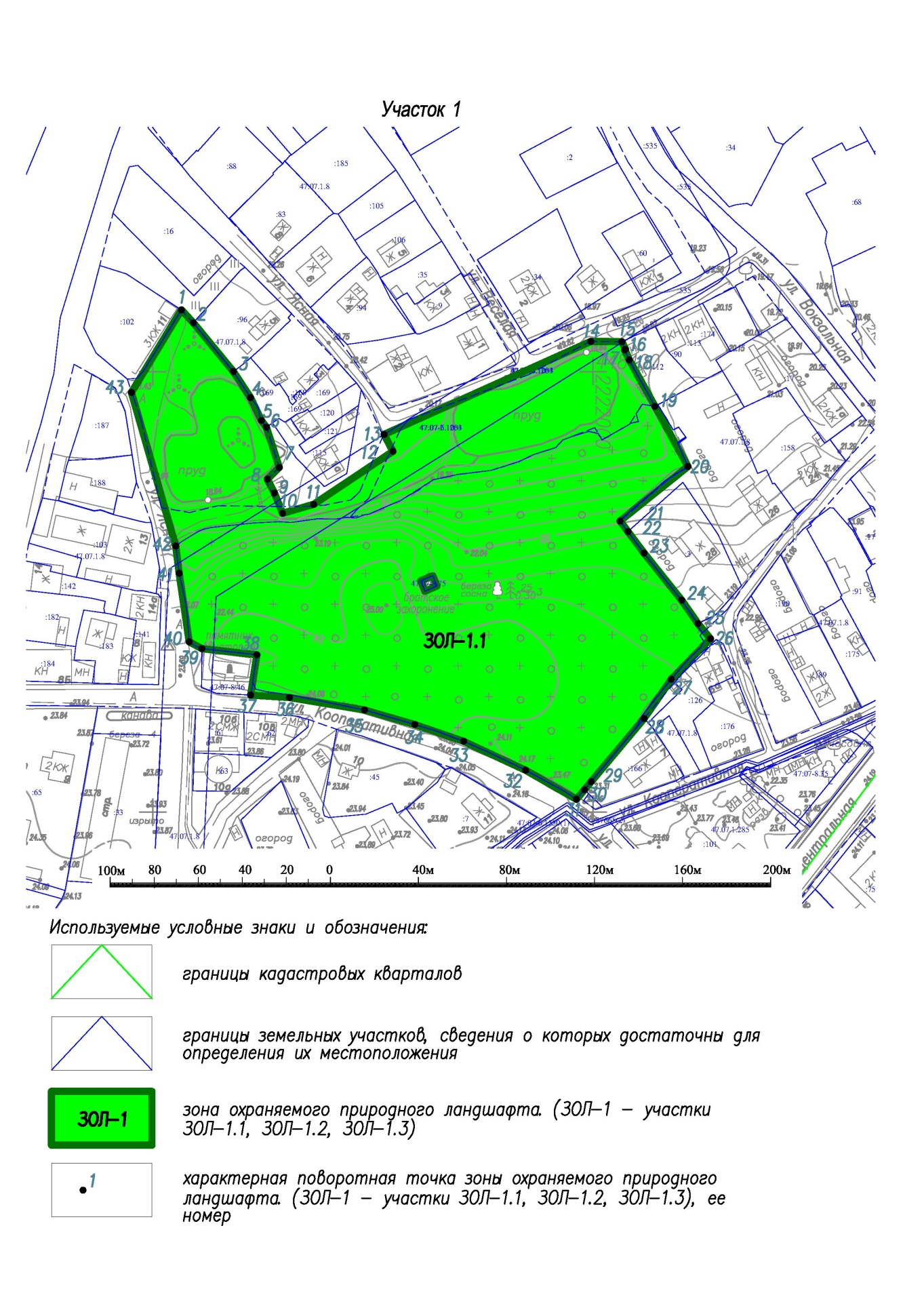 Текстовое описание границ зоны охраняемого природного ландшафта (ЗОЛ-1). Участок ЗОЛ-1.1От точки 1 до точки 2 на юго-восток вдоль существующей застройки, от точки 2 до точки 3 на юго-восток по границе земельного участка с кадастровым номером 47:07:0712007:96, от точки 3 до точки 4 на юго-восток по границе земельного участка с кадастровым номером 47:07:0712007:169, от точки 4 до точки 5 на юго-восток вдоль существующей застройки, от точки 5 до точки 6 на юго-восток по границе земельного участка с кадастровым номером 47:07:0712007:169, от точки 6 до точки 7 на юго-восток вдоль зеленых насаждений, от точки 7 до точки 8 на юго-запад вдоль зеленых насаждений, от точки 8 до точки 10 на юго-восток вдоль существующей застройки, от точки 10 до точки 12 на северо-восток вдоль существующей застройки, от точки 12 до точки 13 на северо-запад вдоль существующей застройки, от точки 13 до точки 14 на северо-восток зеленых насаждений и пруда по улице Ясная, от точки 14 до точки 15 на восток вдоль пруда по улице Ясная, от точки 15 до точки 16 на юго-восток по границе земельного участка с кадастровым номером 47:07:0712007:112, от точки 16 до точки 17 на юго-запад по границе земельного участка с кадастровым номером 47:07:0712007:112, от точки 17 до точки 19 на юго-восток по границе земельного участка с кадастровым номером 47:07:0712007:112, от точки 19 до точки 20 на юго-восток вдоль кладбища, от точки 20 до точки 21 на юго-запад по границе кладбища, от точки 21 до точки 22 на юго-восток по границе кладбища, от точки 22 до точки 25 на юго-восток по границе земельного участка с кадастровым номером 47:07:0712007:3, от точки 25 до точки 26 на юго-восток по границе кладбища, от точки 26 до точки 28 на юго-запад по границе кладбища, от точки 28 до точки 30 на юго-запад по границе земельного участка с кадастровым номером 47:07:0712007:166, от точки 30 до точки 31 на юго-запад по границе кладбища, от точки 31 до точки 37 на северо-запад по границе кладбища по улице Кооперативная, от точки 37 до точки 38 на северо-восток по границе кладбища, от точки 38 до точки 40 на северо-запад по границе кладбища, от точки 40 до точки 42 на северо-запад по границе кладбища по улице Ясная, от точки 42 до точки 43 на северо-запад вдоль зеленых насаждений по улице Ясная, от точки 43 до точки 1 на северо-восток вдоль существующей застройки.План характерных (поворотных) точек границ зоны охраняемого природного ландшафта (ЗОЛ-1). Участок ЗОЛ-1.2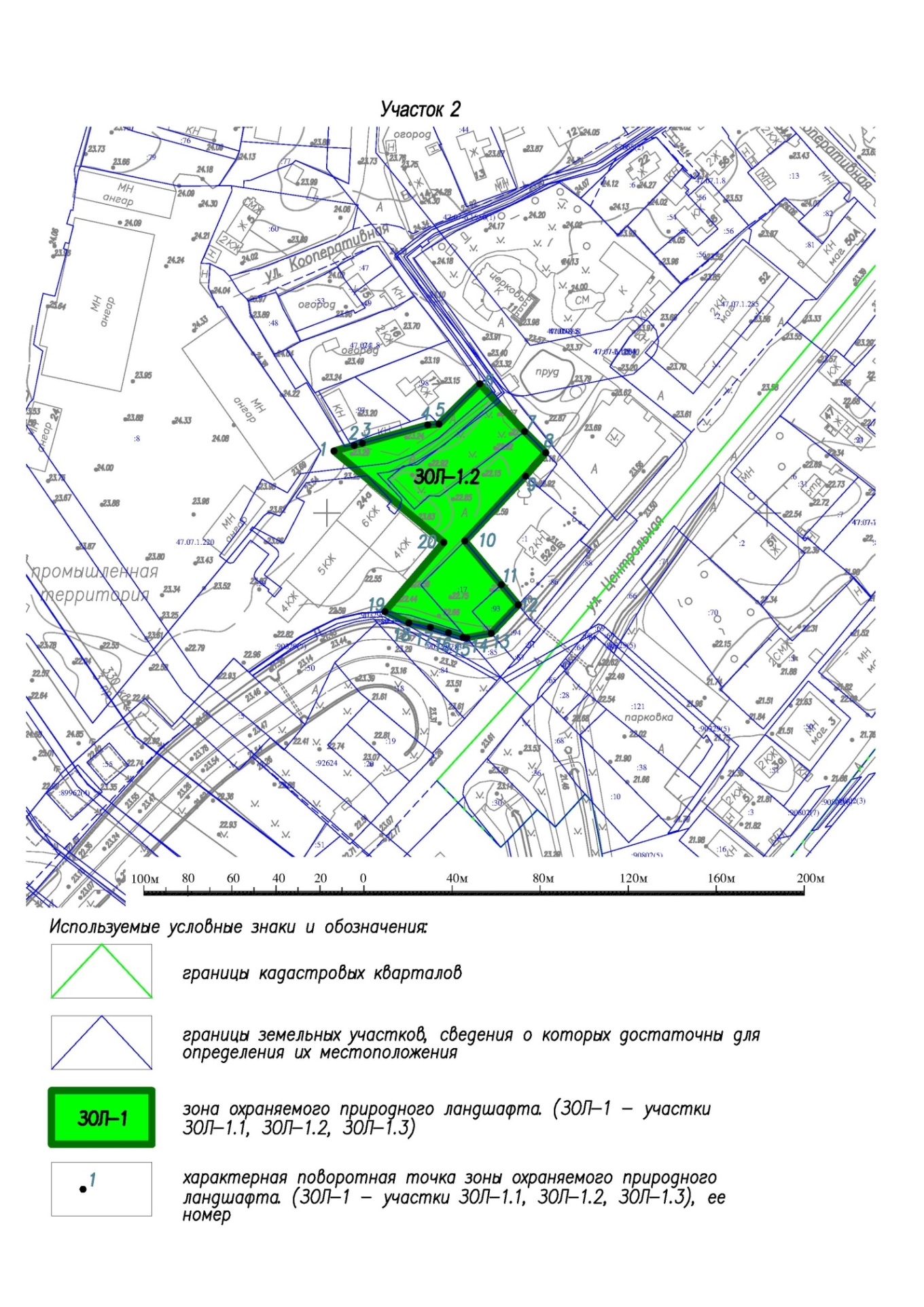 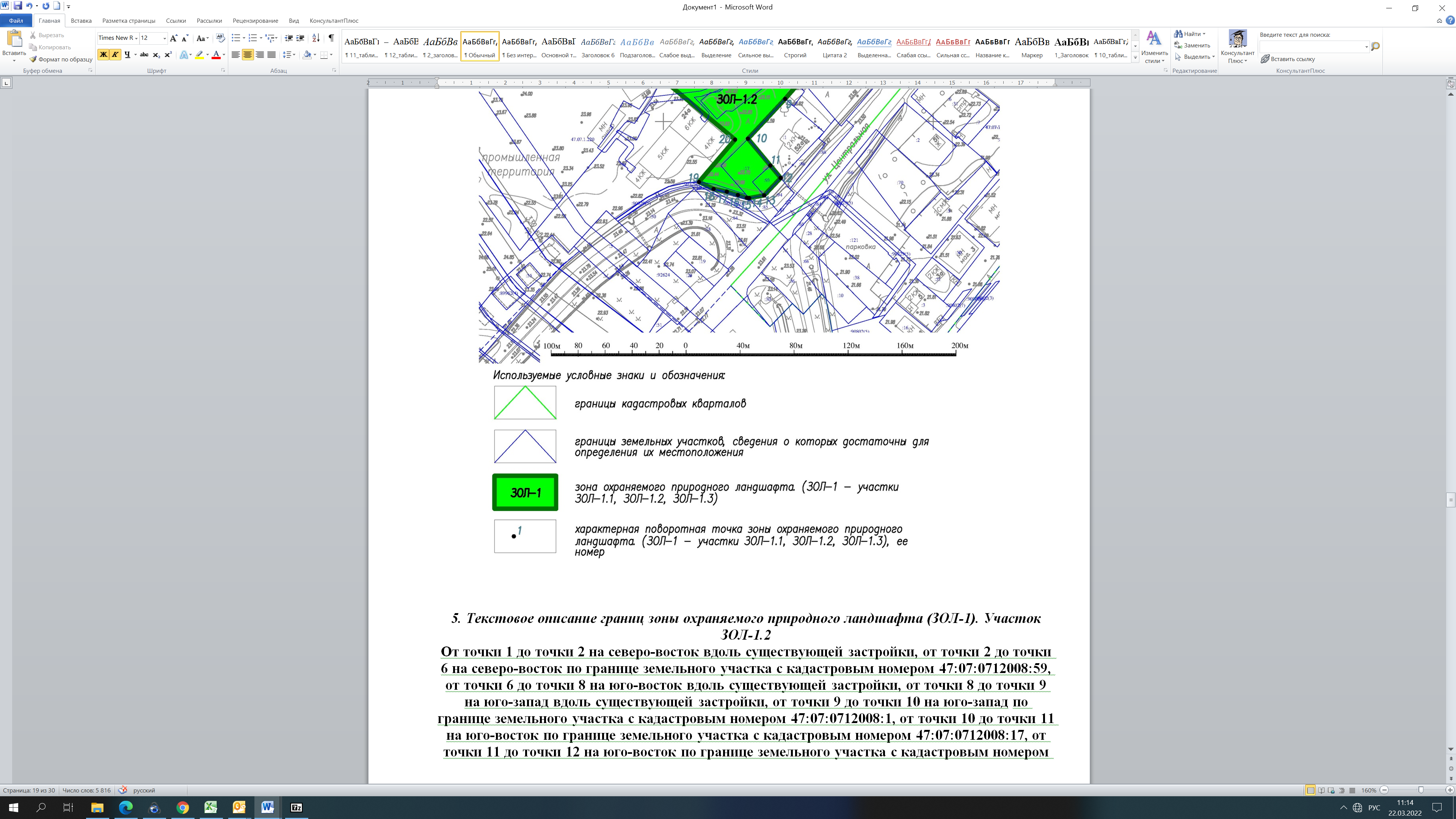  Текстовое описание границ зоны охраняемого природного ландшафта (ЗОЛ-1). Участок ЗОЛ-1.2От точки 1 до точки 2 на северо-восток вдоль существующей застройки, от точки 2 до точки 6 на северо-восток по границе земельного участка с кадастровым номером 47:07:0712008:59, от точки 6 до точки 8 на юго-восток вдоль существующей застройки, от точки 8 до точки 9 на юго-запад вдоль существующей застройки, от точки 9 до точки 10 на юго-запад по границе земельного участка с кадастровым номером 47:07:0712008:1, от точки 10 до точки 11 на юго-восток по границе земельного участка с кадастровым номером 47:07:0712008:17, от точки 11 до точки 12 на юго-восток по границе земельного участка с кадастровым номером 47:07:0712008:93, от точки 12 до точки 13 на юго-запад по границе земельного участка с кадастровым номером 47:07:0712008:93, от точки 13 до точки 14 на юго-запад вдоль существующей застройки по улице Центральная, от точки 14 до точки 18 на северо-запад по границе земельного участка с кадастровым номером 47:07:0712008:90, от точки 18 до точки 19 на северо-запад вдоль существующей застройки по улице Центральная, от точки 19 до точки 20 на северо-восток вдоль существующей застройки, от точки 20 до точки 1 на северо-запад вдоль существующей застройки.План характерных (поворотных) точек границ зоны охраняемого природного ландшафта (ЗОЛ-1). Участок ЗОЛ-1.3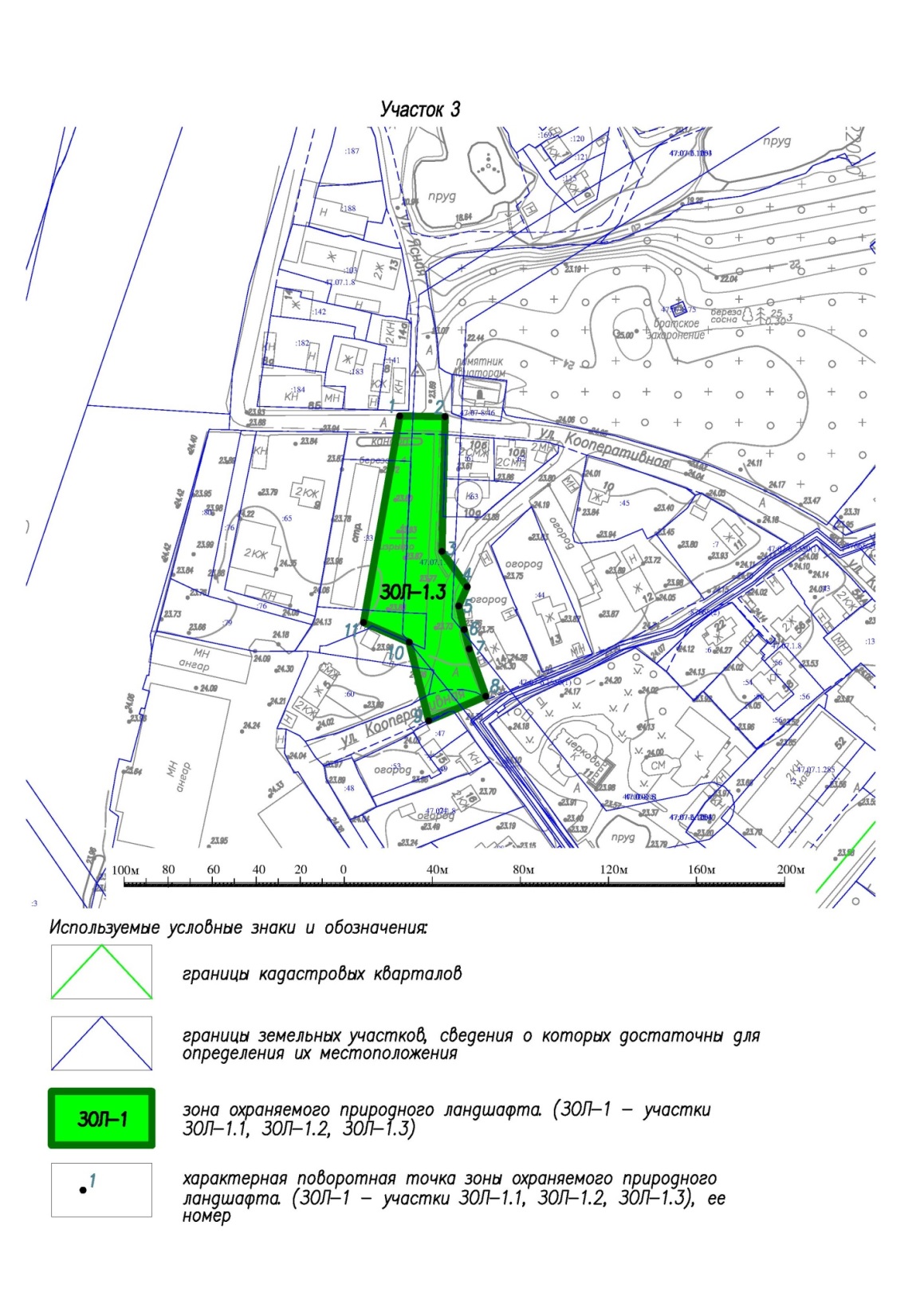 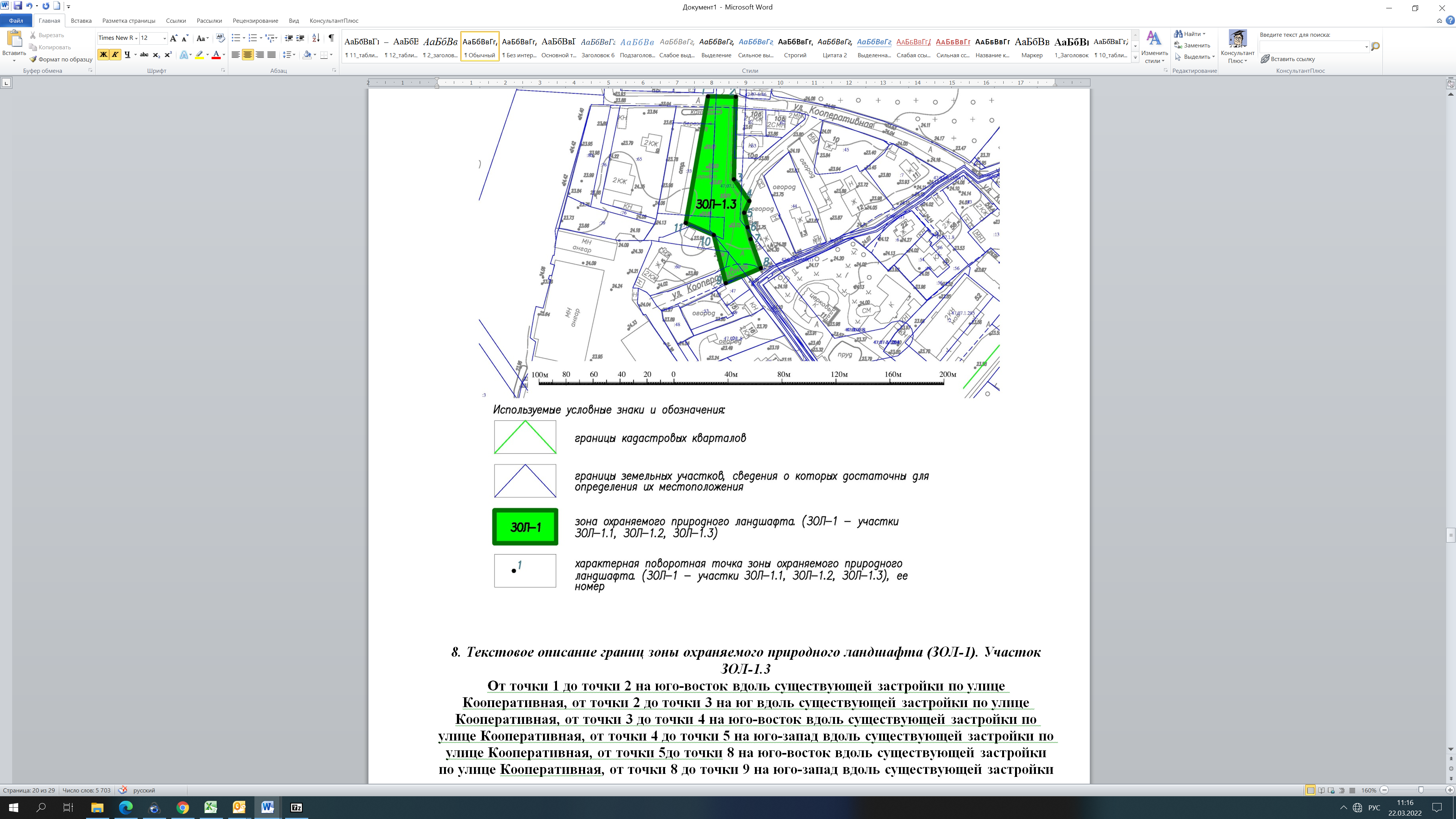 Текстовое описание границ зоны охраняемого природного ландшафта (ЗОЛ-1). Участок ЗОЛ-1.3От точки 1 до точки 2 на юго-восток вдоль существующей застройки по улице Кооперативная, от точки 2 до точки 3 на юг вдоль существующей застройки по улице Кооперативная, от точки 3 до точки 4 на юго-восток вдоль существующей застройки по улице Кооперативная, от точки 4 до точки 5 на юго-запад вдоль существующей застройки по улице Кооперативная, от точки 5до точки 8 на юго-восток вдоль существующей застройки по улице Кооперативная, от точки 8 до точки 9 на юго-запад вдоль существующей застройки по улице Кооперативная, от точки 9 до точки 11 на северо-запад вдоль существующей застройки, от точки 11 до точки 1 на северо-восток вдоль существующей застройки.Таблица координат характерных (поворотных) точек границ зон охраны объекта культурного наследия регионального значения «Церковь Святой Великомученицы Екатерины», 1786-1790 гг., по адресу: Ленинградская область, Всеволожский муниципальный район, Муринское городское поселение, г. Мурино, ул. Кооперативная, д. 21МСК-47 (Ленинградская область), 2 зона, точность 0,1 м, метод определения координат – геодезический.Режимы использования земель и требования к градостроительным регламентам в границах зон охраны объекта культурного наследия регионального значения «Церковь Святой Великомученицы Екатерины», 1786-1790 гг., по адресу: Ленинградская область, Всеволожский муниципальный район, Муринское городское поселение, г. Мурино, ул. Кооперативная, д. 21Охранная зонаОхранная зона (участок ОЗ-1)Указанные выше для участка ОЗ-1 требования не распространяются на территорию объекта культурного наследия, находящуюся внутри контура охранной зоны. Деятельность в границах территории объекта культурного наследия осуществляется в соответствии со ст. 5.1 Федерального закона от 25.06.2002 г. № 73-ФЗ «Об объектах культурного наследия (памятниках истории и культуры) народов Российской Федерации».Зона регулирования застройки и хозяйственной деятельностиЗона регулирования застройки и хозяйственной деятельности. Тип 1 – одноэтажная усадебная застройка (ЗРЗ-1, участок ЗРЗ-1)Зона регулирования застройки и хозяйственной деятельности. Тип 2 – одноэтажная общественная застройка  (ЗРЗ-2, участок ЗРЗ-2)Зона регулирования застройки и хозяйственной деятельности. Тип 3 – двухэтажная усадебная застройка (ЗРЗ-3, участок ЗРЗ-3)Зона регулирования застройки и хозяйственной деятельности. Тип 4 – двухэтажная общественная застройка  (ЗРЗ-4, участки ЗРЗ-4.1, ЗРЗ-4.2, ЗРЗ-4.3, ЗРЗ-4.4)Зона регулирования застройки и хозяйственной деятельности. Тип 5 – зона промышленных объектов  (ЗРЗ-5, участок ЗРЗ-5)Зона охраняемого природного ландшафтаЗона охраняемого природного ландшафта (ЗОЛ-1 – участки ЗОЛ-1.1, ЗОЛ-1.2, ЗОЛ-1.3)Приложение № 1к приказу комитета по сохранению культурного наследияЛенинградской областиот «___»________2022 г. №__________Территория ОКН/участок зоны охраныОбозначение (номер) характерной точкиДолгота (Х)Широта (Y)Р-ОКН.11448115,62221839,49Р-ОКН.12448118,662221843,52Р-ОКН.13448127,992221858,63Р-ОКН.14448150,022221905,67Р-ОКН.15448139,352221919,74Р-ОКН.16448126,172221931,99Р-ОКН.17448130,462221936,52Р-ОКН.18448103,922221961Р-ОКН.19448079,772221937,26Р-ОКН.110448066,462221928,53Р-ОКН.111448036,652221965,63Р-ОКН.112447996,472221931,76Р-ОКН.113448029,42221903,13Р-ОКН.114448054,482221883,11Р-ОКН.115448067,212221874,07Р-ОКН.116448084,012221862,17Р-ОКН.11448115,62221839,49Р-ОКН.21448236,542222112Р-ОКН.22448237,282222113,78Р-ОКН.23448237,572222115,64Р-ОКН.24448235,382222119,88Р-ОКН.25448229,462222127,06Р-ОКН.26448193,292222098,68Р-ОКН.27448217,982222067,22Р-ОКН.21448236,542222112Р-ОКН.31448300,282221923,61Р-ОКН.324483052221921,7Р-ОКН.33448307,312221927,17Р-ОКН.34448302,662221929,1Р-ОКН.31448300,282221923,61ОЗ1448224,622221866,33ОЗ2448237,562221883,59ОЗ3448246,392221896,21ОЗ4448239,782221919,01ОЗ5448232,182221941,2ОЗ6448219,042221969,37ОЗ7448205,832221992,44ОЗ8448203,162221996,43ОЗ9448186,022221972,24ОЗ10448172,552221952,24ОЗ11448151,812221972,82ОЗ12448129,762221992,31ОЗ13448129,22221991,61ОЗ14448124,392221988,93ОЗ15448072,82221944,58ОЗ16448054,172221966,4ОЗ17448047,232221974,78ОЗ18448031,022221993,51ОЗ19447991,772221960ОЗ20447929,742221909,22ОЗ21447958,182221886,87ОЗ22447967,352221879,24ОЗ23447987,242221862,65ОЗ24448016,72221890,19ОЗ25448027,32221899,37ОЗ26448036,962221889,8ОЗ27448058,612221869,42ОЗ28448040,352221850,87ОЗ29448039,922221845,82ОЗ30448031,652221816,09ОЗ31448030,632221812,42ОЗ32448028,082221803,25ОЗ33448056,182221785,73ОЗ34448072,082221775,77ОЗ35448090,662221765,04ОЗ36448095,672221761,83ОЗ37448128,112221837,69ОЗ38448149,572221830,11ОЗ39448158,382221827,84ОЗ40448169,12221825,35ОЗ41448195,032221836,66ОЗ42448197,782221838,05ОЗ43448216,842221857,31ОЗ1448224,622221866,33ЗРЗ-11448400,512222058,64ЗРЗ-12448383,852222068,68ЗРЗ-13448392,752222087,74ЗРЗ-14448367,462222105,24ЗРЗ-15448357,372222112,87ЗРЗ-16448351,212222116,86ЗРЗ-17448339,292222125,49ЗРЗ-18448315,892222138,01ЗРЗ-19448280,412222154,36ЗРЗ-110448252,532222169,24ЗРЗ-111448250,962222167,43ЗРЗ-112448242,882222159,09ЗРЗ-113448235,272222153,46ЗРЗ-114448215,112222137,59ЗРЗ-115448162,482222095,6ЗРЗ-116448205,852222043,37ЗРЗ-117448193,042222009,8ЗРЗ-118448158,92222041,34ЗРЗ-119448150,182222032,87ЗРЗ-120448134,912222016,95ЗРЗ-121448143,182222008,04ЗРЗ-122448140,892222005,61ЗРЗ-123448135,382221999,31ЗРЗ-124448129,762221992,31ЗРЗ-125448151,812221972,82ЗРЗ-126448172,552221952,24ЗРЗ-127448186,022221972,24ЗРЗ-128448203,162221996,43ЗРЗ-129448205,832221992,44ЗРЗ-130448210,142221996,15ЗРЗ-131448213,832221999,14ЗРЗ-132448242,522222023,22ЗРЗ-133448260,342222035,55ЗРЗ-134448278,682222053,33ЗРЗ-135448285,592222047,67ЗРЗ-136448296,232222040,25ЗРЗ-137448317,622222023,12ЗРЗ-138448327,362222015,85ЗРЗ-139448332,162222012,27ЗРЗ-140448356,932222043,09ЗРЗ-141448384,222222028,09ЗРЗ-11448400,512222058,64ЗРЗ-21448143,182222008,04ЗРЗ-22448134,912222016,95ЗРЗ-23448150,182222032,87ЗРЗ-24448095,342222093,08ЗРЗ-25448081,062222081,03ЗРЗ-26448066,492222068,73ЗРЗ-27448081,252222053,57ЗРЗ-28448075,472222048,27ЗРЗ-29448099,492222019,49ЗРЗ-210448047,232221974,78ЗРЗ-211448054,172221966,4ЗРЗ-212448072,82221944,58ЗРЗ-213448124,392221988,93ЗРЗ-214448129,22221991,61ЗРЗ-215448129,762221992,31ЗРЗ-216448135,382221999,31ЗРЗ-217448140,892222005,61ЗРЗ-21448143,182222008,04ЗРЗ-31448193,042222009,8ЗРЗ-32448205,852222043,37ЗРЗ-33448162,482222095,6ЗРЗ-34448215,112222137,59ЗРЗ-35448235,272222153,46ЗРЗ-36448242,882222159,09ЗРЗ-37448250,962222167,43ЗРЗ-38448252,532222169,24ЗРЗ-39448280,412222154,36ЗРЗ-310448293,932222178,64ЗРЗ-311448319,472222164,64ЗРЗ-312448336,822222193,9ЗРЗ-313448345,082222189,25ЗРЗ-314448357,172222211,54ЗРЗ-315448368,672222232,74ЗРЗ-316448320,472222255,13ЗРЗ-317448301,452222262,95ЗРЗ-318448309,392222282,28ЗРЗ-319448293,442222288,02ЗРЗ-320448275,152222249,31ЗРЗ-321448259,32222255,49ЗРЗ-322448253,022222245,93ЗРЗ-323448250,142222239,57ЗРЗ-324448250,222222237,65ЗРЗ-325448247,822222232,23ЗРЗ-326448239,062222213,41ЗРЗ-327448226,252222195,04ЗРЗ-328448203,42222207,42ЗРЗ-329448199,432222210,15ЗРЗ-330448135,712222153,21ЗРЗ-331448119,862222137,73ЗРЗ-332448108,62222127,84ЗРЗ-333448100,912222121,12ЗРЗ-334448055,82222084,08ЗРЗ-335448045,932222095,46ЗРЗ-336448017,372222069,94ЗРЗ-337448007,112222081,43ЗРЗ-338448002,742222086,33ЗРЗ-339447971,442222059,94ЗРЗ-340447927,772222023,29ЗРЗ-341447923,592222018,72ЗРЗ-342447899,222221999,05ЗРЗ-343447884,392221987,07ЗРЗ-344447865,82221972,06ЗРЗ-345447851,142221960,05ЗРЗ-346447816,912221931,39ЗРЗ-347447822,012221928,37ЗРЗ-348447929,742221909,22ЗРЗ-349447991,772221960ЗРЗ-350448031,022221993,51ЗРЗ-351448047,232221974,78ЗРЗ-352448099,492222019,49ЗРЗ-353448075,472222048,27ЗРЗ-354448081,252222053,57ЗРЗ-355448066,492222068,73ЗРЗ-356448081,062222081,03ЗРЗ-357448095,342222093,08ЗРЗ-358448150,182222032,87ЗРЗ-359448158,92222041,34ЗРЗ-31448193,042222009,8ЗРЗ-4.11448387,512222137,96ЗРЗ-4.12448402,132222157,1ЗРЗ-4.13448391,272222163,24ЗРЗ-4.14448389,852222164,05ЗРЗ-4.15448354,512222183,94ЗРЗ-4.16448345,082222189,25ЗРЗ-4.17448336,822222193,9ЗРЗ-4.18448319,472222164,64ЗРЗ-4.19448293,932222178,64ЗРЗ-4.110448280,412222154,36ЗРЗ-4.111448315,892222138,01ЗРЗ-4.112448339,292222125,49ЗРЗ-4.113448351,212222116,86ЗРЗ-4.114448357,372222112,87ЗРЗ-4.115448359,542222114,83ЗРЗ-4.11448387,512222137,96ЗРЗ-4.21448256,612221714,15ЗРЗ-4.22448255,322221798,56ЗРЗ-4.23448161,582221782,13ЗРЗ-4.24448152,632221802,86ЗРЗ-4.25448117,012221811,72ЗРЗ-4.26448095,672221761,83ЗРЗ-4.27448090,662221765,04ЗРЗ-4.28448072,082221775,77ЗРЗ-4.29448056,182221785,73ЗРЗ-4.210448028,082221803,25ЗРЗ-4.211447986,582221853,1ЗРЗ-4.212447955,192221826,36ЗРЗ-4.213447954,642221815,72ЗРЗ-4.214447951,892221803,92ЗРЗ-4.215447943,852221787,84ЗРЗ-4.216448017,212221702,76ЗРЗ-4.217448128,252221726,22ЗРЗ-4.218448138,292221681,77ЗРЗ-4.219448155,852221685,24ЗРЗ-4.220448249,242221712,03ЗРЗ-4.21448256,612221714,15ЗРЗ-4.31448100,912222121,12ЗРЗ-4.32448090,852222132,03ЗРЗ-4.33448081,892222141,76ЗРЗ-4.34448062,432222163,39ЗРЗ-4.35448056,672222158,5ЗРЗ-4.36448016,822222130,91ЗРЗ-4.37447979,332222109,73ЗРЗ-4.38447950,172222085,36ЗРЗ-4.39447906,992222047,49ЗРЗ-4.310447862,132222012,72ЗРЗ-4.3114478442221998,41ЗРЗ-4.312447828,772221986,09ЗРЗ-4.313447786,242221951,89ЗРЗ-4.314447793,512221945,28ЗРЗ-4.315447816,912221931,39ЗРЗ-4.316447851,142221960,05ЗРЗ-4.317447865,82221972,06ЗРЗ-4.318447884,392221987,07ЗРЗ-4.319447899,222221999,05ЗРЗ-4.320447923,592222018,72ЗРЗ-4.321447927,772222023,29ЗРЗ-4.322447971,442222059,94ЗРЗ-4.323448002,742222086,33ЗРЗ-4.324448007,112222081,43ЗРЗ-4.325448017,372222069,94ЗРЗ-4.326448045,932222095,46ЗРЗ-4.327448055,82222084,08ЗРЗ-4.31448100,912222121,12ЗРЗ-4.41448255,012221819,14ЗРЗ-4.42448253,992221828,72ЗРЗ-4.43448253,162221844,49ЗРЗ-4.44448252,042221862,08ЗРЗ-4.45448246,392221896,21ЗРЗ-4.46448237,562221883,59ЗРЗ-4.47448224,622221866,33ЗРЗ-4.48448216,842221857,31ЗРЗ-4.49448197,782221838,05ЗРЗ-4.410448195,032221836,66ЗРЗ-4.411448177,812221829,15ЗРЗ-4.412448193,882221817,7ЗРЗ-4.41448255,012221819,14ЗРЗ-51448138,292221681,77ЗРЗ-52448128,252221726,22ЗРЗ-53448017,212221702,76ЗРЗ-54447943,852221787,84ЗРЗ-55447927,672221764,45ЗРЗ-56447915,872221746,08ЗРЗ-57447901,352221730,36ЗРЗ-58447885,642221710,55ЗРЗ-59447904,492221693,62ЗРЗ-510447943,992221664,89ЗРЗ-511447957,712221643,94ЗРЗ-512448013,932221654,4ЗРЗ-513448076,472221666,75ЗРЗ-514448093,132221669,6ЗРЗ-515448099,682221671,08ЗРЗ-51448138,292221681,77ЗОЛ-1.11448427,992221813,02ЗОЛ-1.12448422,142221818,4ЗОЛ-1.13448400,032221836,61ЗОЛ-1.14448388,212221844,38ЗОЛ-1.15448377,822221849,34ЗОЛ-1.16448374,752221851,58ЗОЛ-1.17448356,442221857,44ЗОЛ-1.18448351,152221852,06ЗОЛ-1.19448344,892221855,22ЗОЛ-1.110448335,652221858,93ЗОЛ-1.111448339,72221873,11ЗОЛ-1.112448363,792221909,12ЗОЛ-1.113448371,462221905,07ЗОЛ-1.114448413,692221999,01ЗОЛ-1.115448413,562222013,11ЗОЛ-1.116448410,112222014,7ЗОЛ-1.117448409,892222014,33ЗОЛ-1.118448405,332222016,47ЗОЛ-1.119448384,222222028,09ЗОЛ-1.120448356,932222043,09ЗОЛ-1.121448332,162222012,27ЗОЛ-1.122448327,362222015,85ЗОЛ-1.123448317,622222023,12ЗОЛ-1.124448296,232222040,25ЗОЛ-1.125448285,592222047,67ЗОЛ-1.126448278,682222053,33ЗОЛ-1.127448260,342222035,55ЗОЛ-1.128448242,522222023,22ЗОЛ-1.129448213,832221999,14ЗОЛ-1.130448210,142221996,15ЗОЛ-1.131448205,832221992,44ЗОЛ-1.132448219,042221969,37ЗОЛ-1.133448232,182221941,2ЗОЛ-1.134448239,782221919,01ЗОЛ-1.135448246,392221896,21ЗОЛ-1.136448252,042221862,08ЗОЛ-1.137448253,162221844,49ЗОЛ-1.138448271,442221847,32ЗОЛ-1.139448274,252221822,32ЗОЛ-1.140448277,332221816,55ЗОЛ-1.141448308,472221811,99ЗОЛ-1.142448320,842221810,41ЗОЛ-1.143448390,522221790,32ЗОЛ-1.11448427,992221813,02ЗОЛ-1.21448028,082221803,25ЗОЛ-1.22448030,632221812,42ЗОЛ-1.23448031,652221816,09ЗОЛ-1.24448039,922221845,82ЗОЛ-1.25448040,352221850,87ЗОЛ-1.26448058,612221869,42ЗОЛ-1.27448036,962221889,8ЗОЛ-1.28448027,32221899,37ЗОЛ-1.29448016,72221890,19ЗОЛ-1.210447987,242221862,65ЗОЛ-1.211447967,352221879,24ЗОЛ-1.212447958,182221886,87ЗОЛ-1.213447945,272221874,65ЗОЛ-1.214447943,262221863,49ЗОЛ-1.215447943,422221861,84ЗОЛ-1.216447945,572221855,21ЗОЛ-1.217447948,022221846,99ЗОЛ-1.218447950,022221837,2ЗОЛ-1.219447955,192221826,36ЗОЛ-1.220447986,582221853,1ЗОЛ-1.21448028,082221803,25ЗОЛ-1.31448255,322221798,56ЗОЛ-1.32448255,012221819,14ЗОЛ-1.33448193,882221817,7ЗОЛ-1.34448177,812221829,15ЗОЛ-1.35448169,12221825,35ЗОЛ-1.36448158,382221827,84ЗОЛ-1.37448149,572221830,11ЗОЛ-1.38448128,112221837,69ЗОЛ-1.39448117,012221811,72ЗОЛ-1.310448152,632221802,86ЗОЛ-1.311448161,582221782,13ЗОЛ-1.31448255,322221798,56Приложение № 2к Приказу комитета по сохранению культурного наследияЛенинградской областиот «___»________2022 г. №__________NНаименование характеристик и показателейРазрешаетсяЗапрещается1Ограничение характера использования территории- использование отведенных земельных участков в качестве общественной зоны, зеленых насаждений общего пользования, под музейно-экспозиционные функции, для размещения объектов торговли, индивидуального жилищного строительства с правом ведения личного подсобного хозяйства,  для размещения блокированных и многоквартирных жилых домов, коммунально-бытового обслуживания и жизнеобеспечения населения;- использование территорий общего пользования для организации пешеходных и транспортных потоков, озеленения улиц, прокладки инженерных коммуникаций;- проведение археологических и научных исследований;- размещение производственных объектов III, II, I класса опасности;- проведение мероприятий, создающих потенциальную угрозу физической сохранности зданий и сооружений, являющихся объектами культурного наследия и исторически ценными градоформирующими объектами;2Ограничения изменения параметров (характеристик) границсохранение исторически сложившихся линий застройки и красных линий, а также границ земельных участков, направленное на сохранение исторической парцелляции, в том числе ограничение их изменения при проведении землеустройства, а также разделении земельных участков;прокладка новых улиц и проездов, объединение кварталов, а также изменение исторически сложившихся границ земельных участков;3Ограничения изменения исторически ценных градоформирующих объектов являющихся элементами историко-градостроительной среды объекта культурного наследия - капитальный ремонт, производимый без изменения особенностей, представляющих историческую и архитектурную ценность исторически ценных градоформирующих объектов (общие габариты здания, габариты отдельных элементов, строительные и отделочные материалы, форма кровли, форма и материал печных труб, декоративные элементы, габариты оконных и дверных проемов, заполнение оконных и дверных проемов с сохранением параметров остекления на дату постройки объекта). - в случае аварийного состояния исторически ценного градоформирующего объекта в категории допускается его воссоздание с сохранением параметров  в исторических конструктивных и отделочных материалах, исторических колористических решениях. - при принятии решения о воссоздании утраченных исторически ценных градоформирующих объектов допускается воссоздание в исторических конструктивных и отделочных материалах, исторических колористических решениях – размещение объектов нанесено на историко-культурном опорном плане и может быть уточнено по данным историко-культурных исследований;- снос объектов, обладающих признаками объекта культурного наследия (в течение установленного действующим законодательством срока, необходимого для принятия решения о включении таких объектов в перечень выявленных объектов культурного наследия, либо об отказе в их включении);- снос исторически ценных градоформирующих объектов;- на месте утраченных исторически ценных градоформирующих объектов запрещено новое строительство, за исключением воссоздания исторически ценного градоформирующего объекта в его исторических параметрах (параметры объекта принимаются на основании историко-культурных исследований);4Ограничения при реконструкции, капитальном ремонте, ремонте существующих объектов капитального строительства- реконструкция существующих объектов без увеличения их объемно-пространственных параметров (за исключением диссонирующих и не адаптированных объектов);- капитальный ремонт объектов капитального строительства, не являющихся объектами культурного наследия, выявленными объектами культурного наследия, исторически ценными градоформирующими объектами, не адаптированными объектами, производимый без увеличения их объемно-пространственных параметров и изменения характера архитектурного решения уличных фасадов, с использованием традиционных для данной местности строительных и отделочных материалов;- капитальный ремонт, производимый с увеличением объемно-пространственных параметров зданий и сооружений до их исторически существовавших параметров, подтвержденных историко-архивными материалами с сохранением вида строительных материалов, с использованием традиционных для данной местности строительных и отделочных материалов, колористических решений;- ремонт фасадов зданий, нейтральных и адаптированных к характеру исторической градостроительной среды зданий и сооружений, производимый без изменения объемно-пространственных параметров здания, с использованием традиционных для данной местности строительных и отделочных материалов, колористических решений- реконструкция объектов, связанная с увеличением объемно-пространственных параметров зданий, сооружений или их частей, зрительно воспринимаемых со стороны улиц и изменением характера архитектурного решения уличных фасадов (в том числе замена окон со столярными заполнениями традиционного типа на «евроокна» без расстекловки), применение нетрадиционных для данной местности строительных и отделочных материалов и колористических решений;- устройство кровель с переломами скатов,  применение металлопластиковой профилированной черепицы, пластикового сайдинга в облицовке фасадов, зеркального и тонированного остекления, витражного остекления (за исключением веранд);- применение ярких (фиолетовый, бирюзовый, желтый, оранжевый, красный, синий) цветов и контрастных цветовых сочетаний;5Ограничения изменения характера земной поверхности, озеленения и благоустройства территории- благоустройство территорий общего пользования в границах красных линий, в том числе для организации зон рекреации в целях оптимального восприятия объекта культурного наследия в его историческом и природном окружении;- сохранение и восстановление особенностей рельефа, гидрографии, старовозрастных и ценных в ландшафтно-эстетическом отношении насаждений,- использование исторических аналогов в дизайне элементов благоустройства, в том числе исторических элементов благоустройства территории часовни;- ландшафтные рубки насаждений, ухудшающих условия обзора объекта культурного наследия, санитарные рубки с последующим восстановлением древесно-кустарниковой растительности;- изменение гидрогеологического режима, в том числе создающее потенциальную угрозу физической сохранности объекта культурного наследия, исторически ценных градоформирующих объектов;- изменение рабочих отметок в сторону увеличения поверхности проезжих частей дорог и улиц при их устройстве, ремонте, реконструкции;6Ограничения изменения диссонирующих и не адаптированных к характеру исторической градостроительной среды объектов- реконструкция объектов или их частей, направленная на устранение или уменьшение диссонирующего эффекта или нарушения согласно рекомендациям приложения 3 к настоящим требованиям;- реализация мероприятий в отношении данных объектов, направленная на уменьшение их диссонирующего влияния;- снос диссонирующих, не адаптированных объектов;- реконструкция диссонирующих, не адаптированных объектов, осуществляемая без учета мер, направленных на уменьшение или исключение диссонирующего эффекта;7Ограничения к объектам инфраструктуры, размещению инженерных сетей- прокладка подземных инженерных коммуникаций;- размещение и оборудование элементов инфраструктуры обслуживания туристов, посетителей музейных объектов, в том числе санитарно-гигиенических сооружений и автостоянок;- размещение инженерно-технических и хозяйственных объектов башенного типа (водонапорные башни, зернохранилища, элеваторы и подобное), а также вышек сотовой связи; - прокладка воздушных высоковольтных линий электропередач и наземных инженерных сетей;- размещение спутниковых устройств и кондиционеров на уличных фасадах зданий8Ограничения при размещении объектов капитального строительства- строительство в рамках специальных мер, направленных на сохранение и восстановление (регенерацию) историко-градостроительной и природной  среды объекта культурного наследия – компенсационное строительство, осуществляемое на местах утраченных объектов в их исторически существовавших параметрах и строительных материалах, на основе историко-архивных материалов;- размещение объектов капитального строительства, за исключением размещения их в рамках специальных мер, направленных на сохранение и восстановление (регенерацию) историко-градостроительной и природной  среды объектов культурного наследия;- размещение объектов, параметры которых превышают определенные на основании историко-архивных и библиографических материалов; 9Предельные параметры объектов капитального строительства- определять параметры компенсационного строительства на основании историко-архивных и библиографических исследований;- устройство кровель с переломами скатов, - применение металлопластиковой профилированной черепицы, пластикового сайдинга в облицовке фасадов, зеркального и тонированного остекления, витражного остекления (за исключением веранд); -применение ярких (фиолетовый, бирюзовый, желтый, оранжевый, красный, синий) цветов и контрастных цветовых сочетаний при покраске фасадов и кровель объектов капитального строительства, некапитальных объектов, киосков, торговых павильонов и автобусных остановок, элементов уличного дизайна10Ограничения при размещении хозяйственных построек, предельные параметры- размещение хозяйственных построек высотой от существующего уровня земли до карниза не более 3 м, до конька скатной кровли не более 5 м, параметры в плане не более 4,0 х 6,0 м;- размещение хозяйственных строений на земельных участках со стороны улицы перед линией застройки, палисадниками, перед жилыми домами.11Ограничения при благоустройстве территории, элементов благоустройства территории- устройство ограждений земельных участков с просветами не менее 70 % поверхности ограждения, высотой не более 1,5 метров;- материал ограждений – дерево, металл (возможно на деревянных, металлических и каменных (кирпичных) столбах) - установка глухих (непрозрачных) ограждений, выполненных из профнастила, кирпича, бетонных панелей или блоков, пластиковых панелей, пластиковых материалов по фронтальным границам земельных участков перед домами (в том числе ограждений палисадников)12Ограничения по размещению информационных  и рекламных конструкций, вывесок- размещение на фасадах зданий табличек, информационных и рекламных объявлений размером не более 0,6 х 0,8 м; общая площадь информационного поля вывесок не должна превышать 0,7 кв.м, занимать более 2,5 % от общей площади фасада;вывески и информационные объявления не должны закрывать окна, двери, декоративные элементы фасада, при размещении вывесок должно обеспечиваться сохранение художественного и стилистического единства оформления фасада;размещение информационных стендов размерами не более 0,6 х 0,8 м и высотой от уровня земли не более 2 м- размещение табличек, информационных и рекламных объявлений, вывесок и информационных стендов, превышающих допустимые параметры;- размещение баннеров, в том числе на фасадах зданий, а также перетяжек над улицами и неоновой рекламы;13Ограничения по размещению автостоянокразмещение в радиусе 30 метров от территории объекта культурного наследия парковок только для легковых автомашин;размещение парковок для туристических автобусов далее 30 метров от территории объектов культурного наследия;размещение перед объектами обслуживания и коммерческих видов использования парковок на 2-10 машиномест;- размещение открытых парковок и автостоянок  вместимостью более 10 парковочных мест;- размещение ближе 30 метров от территории объекта культурного наследия парковок, за исключением парковок для легковых автомашин;размещение парковок для туристических автобусов ближе 30 метров от территории объекта культурного наследия;14Ограничения по возведению временных зданий и сооружений, павильонов и остановок- размещение павильонов автобусных остановок не более 4 м х 2,5 м и высотой не более 2,5 м;- размещение торговых киосков и павильонов; - размещение павильонов автобусных остановок более 4 м х 2,5м и высотой более 2,5 м;15Ограничения по использованию материалов и цветовых решений при капитальном ремонте, реконструкции, новом строительстве- строительные и отделочные материалы для стен – дерево, кирпич, естественный камень; для цоколя, печных труб – естественный камень (или его имитация), кирпич, бетон (штукатурка с последующим окрашиванием); - для кровель -  кровельное железо, допускаются черепица, гибкая черепица, шифер;- колористические решения - натуральные цвета строительных материалов или окраска в неяркие оттенки серого, коричневого, охристого, зеленого, голубого, белого цветов; крыши серые, приглушенные оттенки зеленого или сурик.- применение для кровель металлопластиковой профилированной черепицы;применение для фасадов пластикового сайдинга, металла, зеркального и тонированного остекления, витражного остекления (за исключением веранд);- применение ярких (фиолетовый, бирюзовый, желтый, оранжевый, красный, синий) цветов и контрастных цветовых сочетаний при  покраске фасадов и кровель объектов капитального строительства, киосков, торговых павильонов и автобусных остановок, элементов уличного дизайна и прочих зданий и сооружений.16Виды разрешенного использования земельных участков - Для индивидуального жилищного строительства 2.1- Малоэтажная многоквартирная жилая застройка 2.1.1- Для ведения личного подсобного хозяйства (приусадебный земельный участок) 2.2- Блокированная жилая застройка 2.3- Обслуживание жилой застройки 2.7- Хранение автотранспорта 2.7.1- Общественное использование объектов капитального строительства 3.0- Коммунальное обслуживание 3.1- Социальное обслуживание 3.2- Бытовое обслуживание 3.3- Здравоохранение 3.4- Образование и просвещение 3.5- Культурное развитие 3.6- Религиозное использование 3.7- Общественное управление 3.8- Обеспечение научной деятельности 3.9- Магазины 4.4- Банковская и страховая деятельность 4.5- Общественное питание 4.6- Гостиничное обслуживание 4.7- Отдых (рекреация) 5.0- Научно-производственная деятельность 6.12- Энергетика 6.7- Размещение автомобильных дорог 7.2.1- Стоянки транспорта общего пользования 7.2.3- Деятельность по особой охране и изучению природы 9.0- Охрана природных территорий 9.1- Историко-культурная деятельность 9.3- Земельные участки (территории) общего пользования 12.0- Среднеэтажная жилая застройка 2.5- Многоэтажная жилая застройка (высотная застройка) 2.6- Авиационный спорт 5.1.6- Тяжелая промышленность 6.2- Автомобилестроитель-
ная промышленность 6.2.1- Нефтехимическая промышленность 6.5- Атомная энергетика 6.7.1- Целлюлозно-бумажная промышленность 6.11- Железнодорожный транспорт 7.1- Воздушный транспорт 7.4- Трубопроводный транспорт 7.5NНаименование характеристик и показателейРазрешаетсяЗапрещается1Ограничение характера использования территории- использование отведенных земельных участков под индивидуальное жилищное строительство с правом ведения личного подсобного хозяйства, размещения блокированной жилой застройки, общественной зоны, под музейно-экспозиционные функции, для размещения объектов торговли, а также коммунально-бытового обслуживания и жизнеобеспечения населения;- использование территорий общего пользования для организации пешеходных и транспортных потоков, озеленения улиц, прокладки инженерных коммуникаций;проведение археологических и научных исследований;- размещение производственных объектов III, II, I класса опасности;- проведение мероприятий, создающих потенциальную угрозу физической сохранности зданий и сооружений, являющихся объектами культурного наследия и исторически ценными градоформирующими объектами;2Ограничения изменения параметров (характеристик) границ- образование земельных участков площадью от 0,05 до 0,15 га с целью сохранения характера исторической парцелляции;- расширение проезжих частей в пределах улиц без изменения красных линий, при условии отсутствия негативного воздействия на объект культурного наследия и исторически ценные градоформирующие объекты, в том числе их восприятие;- образование земельных участков площадью менее 0,05 га и более 0,15 га с целью сохранения характера исторической парцелляции; 3Ограничения изменения исторически ценных градоформирующих объектов являющихся элементами историко-градостроительной среды объекта культурного наследия - капитальный ремонт, производимый без изменения особенностей, представляющих историческую и архитектурную ценность исторически ценных градоформирующих объектов (общие габариты здания, габариты отдельных элементов, строительные и отделочные материалы, форма кровли, форма и материал печных труб, декоративные элементы, габариты оконных и дверных проемов, заполнение оконных и дверных проемов с сохранением параметров остекления на дату постройки объекта). - в случае аварийного состояния исторически ценного градоформирующего объекта в категории допускается его воссоздание с сохранением параметров  в исторических конструктивных и отделочных материалах, исторических колористических решениях. - при принятии решения о воссоздании утраченных исторически ценных градоформирующих объектов допускается воссоздание в исторических конструктивных и отделочных материалах, исторических колористических решениях – размещение объектов нанесено на историко-культурном опорном плане и может быть уточнено по данным историко-культурных исследований;- снос объектов, обладающих признаками объекта культурного наследия (в течение установленного действующим законодательством срока, необходимого для принятия решения о включении таких объектов в перечень выявленных объектов культурного наследия, либо об отказе в их включении);- снос исторически ценных градоформирующих объектов;- на месте утраченных исторически ценных градоформирующих объектов запрещено новое строительство, за исключением воссоздания исторически ценного градоформирующего объекта в его исторических параметрах (параметры объекта принимаются на основании историко-культурных исследований);4Ограничения реконструкции, капитального ремонта, ремонта существующих объектов капитального строительства- ремонт и реконструкция объектов капитального строительства в существующих объемно-планировочных параметрах, за исключением диссонирующих и не адаптированных объектов, в том числе ремонт фасадов здания, производимый с использованием традиционных для данной местности строительных и отделочных материалов и колористических решений;- ремонт и реконструкция объектов капитального строительства с увеличением параметров до параметров допустимых в настоящей зоне; - реконструкция объектов, связанная с увеличением объемно-пространственных параметров зданий, сооружений или их частей превышая предельно допустимые параметры данной зоны;- устройство на объектах капитального строительства кровель с переломами скатов, применение металлопластиковой профилированной черепицы, пластикового сайдинга в облицовке фасадов, зеркального и тонированного остекления, витражного остекления (за исключением веранд);- применение ярких (фиолетовый, бирюзовый, желтый, оранжевый, красный, синий) цветов и контрастных цветовых сочетаний при покраске фасадов и кровель объектов капитального строительства, некапитальных объектов, киосков, торговых павильонов и автобусных остановок, элементов уличного дизайна и прочих зданий и сооружений.5Ограничения изменения характера земной поверхности, озеленения и благоустройства территории- благоустройство территорий общего пользования в границах красных линий, в том числе для организации зон рекреации в целях оптимального восприятия объекта культурного наследия в его историческом и природном окружении;- сохранение и восстановление особенностей рельефа, гидрографии, старовозрастных и ценных в ландшафтно-эстетическом отношении насаждений,- использование исторических аналогов в дизайне элементов благоустройства;- ландшафтные рубки насаждений, ухудшающих условия обзора объекта культурного наследия, санитарные рубки с последующим восстановлением древесно-кустарниковой растительности;- берегоукрепление с применением традиционных для данной местности берегоукрепительных конструкций: срубы, заполненные камнем, деревянные сваи; берегоукрепление с использованием современных конструкций в подземной (подводной) части с видимой частью в виде задернованной поверхности, насыпного камня;  - изменение гидрогеологического режима, в том числе создающее потенциальную угрозу физической сохранности объекта культурного наследия, исторически ценных градоформирующих объектов;- изменение рабочих отметок в сторону увеличения поверхности проезжих частей дорог и улиц при их устройстве, ремонте, реконструкции;6Ограничения изменения диссонирующих и не адаптированных к характеру исторической градостроительной среды объектов- реконструкция объектов или их частей, направленная на устранение или уменьшение диссонирующего эффекта или нарушения согласно рекомендациям приложения 3 к настоящим требованиям;- реализация мероприятий в отношении данных объектов, направленная на уменьшение их диссонирующего влияния;- снос диссонирующих, не адаптированных объектов;- реконструкция диссонирующих, не адаптированных объектов, осуществляемая без учета мер, направленных на уменьшение или исключение диссонирующего эффекта;7Ограничения к объектам инфраструктуры, размещению инженерных сетей- размещение и оборудование элементов инфраструктуры обслуживания туристов, посетителей музейных объектов, в том числе санитарно-гигиенических сооружений и автостоянок;- прокладка подземных инженерных коммуникаций, прокладка воздушных линий электропередач;- размещение инженерно-технических и хозяйственных объектов башенного типа (водонапорные башни, зернохранилища, элеваторы и подобное), а также вышек сотовой связи; - прокладка воздушных высоковольтных линий электропередач и наземных инженерных сетей;- размещение спутниковых устройств и кондиционеров на уличных фасадах зданий8Ограничения при размещении объектов капитального строительства- компенсационное строительство в целях регенерации исторической градостроительной среды, осуществляемое на местах утраченных объектов в их исторически существовавших параметрах и строительных материалах на основе историко-архивных исследований;- строительство жилых и общественных одноэтажных зданий (до двух надземных этажей в случае наличия мансарды как этажа) при соблюдении предельных параметров;- существующие нейтральные жилые двухэтажные объекты могут сохраняться в своих параметрах.- размещение объектов, параметры которых превышают установленные предельно допустимые параметры;- размещение жилых и хозяйственных строений, в том числе гаражей, на земельных участках со стороны улиц перед  линией застройки;9Предельные параметры объектов капитального строительства- для одноэтажных зданий (а также зданий в два этажа, второй из которых является мансардным) - высота от существующей поверхности земли до карниза не выше 4,5 м, до конька кровли – не более 8,0 м, размерами в плане не более чем 12 на 16 метров для одноквартирного дома и размерами в плане не более чем 12 на 20 метра для многоквартирного дома.- применяемый тип строительства: дом «брусом» с двухскатной кровлей, дом с вальмовой кровлей, дом с мезонином, остекление не более 20 % от площади фасада (за исключением веранд), процент застройки (площадь здания) не более 30 % от площади участка;- форма кровли для всех зданий – двускатная, вальмовая; угол наклона – не более 32 градусов;- использование традиционных для данной местности строительных и отделочных материалов и колористических решений;- устройство на объектах капитального строительства кровель с переломами скатов, - применение металлопластиковой профилированной черепицы, пластикового сайдинга в облицовке фасадов, зеркального и тонированного остекления, витражного остекления (за исключением веранд);- применение ярких (фиолетовый, бирюзовый, желтый, оранжевый, красный, синий) цветов и контрастных цветовых сочетаний при покраске фасадов и кровель объектов капитального строительства, некапитальных объектов, киосков, торговых павильонов и автобусных остановок, элементов уличного дизайна и прочих строений и сооружений.10Ограничения при размещении хозяйственных построек, предельные параметры- возведение одноэтажных хозяйственных построек: бани, сараи, дровяники, амбары, гаражи (в глубине участка или на линии застройки по улице, но не выступая за линию застройки) с высотными параметрами не выше 3 м от существующего уровня земли до карниза и не более 5 м до конька кровли; - остекление не более 20 % площади фасада; размер объекта в плане не более 4,0 м на 7,0 м; общая площадь хозяйственных построек) не более 10 % от площади участка;- размещение хозяйственных строений на земельных участках со стороны улицы перед линией застройки, палисадниками, перед жилыми домами;- размещение хозяйственных построек, параметры которых превышают установленные;11Ограничения при благоустройстве территории, элементов благоустройства территории- устройство ограждений земельных участков с просветами не менее 70 % поверхности ограждения, высотой не более 1,5 метров;- материал ограждений – дерево, металл (возможно на деревянных, металлических и каменных (кирпичных) столбах);- установка глухих (непрозрачных) ограждений, выполненных из профнастила, кирпича, бетонных панелей или блоков, пластиковых панелей, пластиковых материалов по фронтальным границам земельных участков перед домами (в том числе ограждений палисадников)12Ограничения по размещению информационных  и рекламных конструкций, вывесок- размещение на фасадах зданий табличек, информационных и рекламных объявлений размером не более 0,6 х 0,8 м; общая площадь информационного поля вывесок не должна превышать 0,7 кв.м., занимать более 2,5 % от общей площади фасада;вывески и информационные объявления не должны закрывать окна, двери, декоративные элементы фасада, при размещении вывесок должно обеспечиваться сохранение художественного и стилистического единства оформления фасада;размещение информационных стендов размерами не более 0,6 х 0,8 м и высотой от уровня земли не более 2 м- размещение табличек, информационных и рекламных объявлений, вывесок и информационных стендов, превышающих допустимые параметры;- размещение баннеров, в том числе на фасадах зданий, а также перетяжек над улицами и неоновой рекламы;13Ограничения по размещению автостоянок- устройство гостевых парковок перед жилыми домами объемом не более 5 машиномест;- устройство парковок перед объектами обслуживания и коммерческого использования объемом не более 8 машиномест;- размещение открытых парковок и автостоянок, превышающих установленные предельные параметры;14Ограничения по возведению временных зданий и сооружений, павильонов и остановок- размещение павильонов автобусных остановок не более 4 м х 2,5 м и высотой не более 2,5 м;- размещение автобусных остановок, превышающих установленные предельные параметры;15Ограничения по использованию материалов и цветовых решений при капитальном ремонте, реконструкции, новом строительстве- строительные и отделочные материалы для стен – дерево, кирпич, естественный камень; для цоколя, печных труб – естественный камень (или его имитация), кирпич, бетон (штукатурка с последующим окрашиванием); - для кровель -  кровельное железо, допускаются черепица, гибкая черепица, шифер;- колористические решения - натуральные цвета строительных материалов или окраска в неяркие оттенки серого, коричневого, охристого, зеленого, голубого, белого цветов; крыши серые, приглушенные оттенки зеленого или сурик.- применение для кровель металлопластиковой профилированной черепицы;применение для фасадов пластикового сайдинга, металла, зеркального и тонированного остекления, витражного остекления (за исключением веранд);- применение ярких (фиолетовый, бирюзовый, желтый, оранжевый, красный, синий) цветов и контрастных цветовых сочетаний при  покраске фасадов и кровель объектов капитального строительства, киосков, торговых павильонов и автобусных остановок, элементов уличного дизайна и прочих зданий и сооружений.16Виды разрешенного использования земельных участков - Для индивидуального жилищного строительства 2.1- Малоэтажная многоквартирная жилая застройка 2.1.1- Для ведения личного подсобного хозяйства (приусадебный земельный участок) 2.2- Блокированная жилая застройка 2.3- Обслуживание жилой застройки 2.7- Хранение автотранспорта 2.7.1- Общественное использование объектов капитального строительства 3.0- Коммунальное обслуживание 3.1- Социальное обслуживание 3.2- Бытовое обслуживание 3.3- Здравоохранение 3.4- Образование и просвещение 3.5- Культурное развитие 3.6- Религиозное использование 3.7- Общественное управление 3.8- Обеспечение научной деятельности 3.9- Магазины 4.4- Банковская и страховая деятельность 4.5- Общественное питание 4.6- Гостиничное обслуживание 4.7- Отдых (рекреация) 5.0- Научно- производственная деятельность 6.12- Энергетика 6.7- Размещение автомобильных дорог 7.2.1- Стоянки транспорта общего пользования 7.2.3- Деятельность по особой охране и изучению природы 9.0- Охрана природных территорий 9.1- Историко-культурная деятельность 9.3- Гидротехнические сооружения 11.3- Земельные участки (территории) общего пользования 12.0- Среднеэтажная жилая застройка 2.5- Многоэтажная жилая застройка (высотная застройка) 2.6- Авиационный спорт 5.1.6- Тяжелая промышленность 6.2- Автомобилестроитель-
ная промышленность 6.2.1- Нефтехимическая промышленность 6.5- Атомная энергетика 6.7.1- Целлюлозно-бумажная промышленность 6.11- Железнодорожный транспорт 7.1- Воздушный транспорт 7.4- Трубопроводный транспорт 7.5NНаименование характеристики показателейРазрешаетсяЗапрещается1Ограничение характера использования территории- использование отведенных земельных участков в качестве общественной зоны, жилой зоны, для размещения объектов торговли, коммунально-бытового обслуживания и жизнеобеспечения населения, а также под музейно-экспозиционные функции, прием и обслуживание туристов;- использование территорий общего пользования для организации пешеходных и транспортных потоков, озеленения улиц;- проведение археологических и научных исследований;- проведение мероприятий, создающих потенциальную угрозу физической сохранности зданий и сооружений, являющихся объектами культурного наследия и исторически ценными градоформирующими объектами;- размещение производственных объектов III, II, I класса опасности;2Ограничения изменения параметров (характеристик) границ- формировать участки необходимые для размещения общественных объектов - 3Ограничения изменения исторически ценных градоформирующих объектов(являющихся элементами историко-градостроительной среды объекта культурного наследия – ценными и средовыми объектами)- исторически ценные градоформирующие объекты на участке зоны отсутствуют;- снос объектов, обладающих признаками объекта культурного наследия (в течение установленного действующим законодательством срока, необходимого для принятия решения о включении таких объектов в перечень выявленных объектов культурного наследия либо об отказе об их включении);4Ограничения реконструкции, капитального ремонта, ремонта существующих объектов капитального строительства- ремонт и реконструкция объектов капитального строительства в существующих объемно-планировочных параметрах, за исключением диссонирующих и не адаптированных объектов, в том числе ремонт фасадов здания, производимый с использованием традиционных для данной местности строительных и отделочных материалов и колористических решений;- ремонт и реконструкция объектов капитального строительства с увеличением параметров до параметров допустимых в настоящей зоне; - реконструкция объектов, связанная с увеличением объемно-пространственных параметров зданий, сооружений или их частей превышая предельно допустимые параметры данной зоны;- устройство на объектах капитального строительства кровель с переломами скатов, применение металлопластиковой профилированной черепицы, пластикового сайдинга в облицовке фасадов, зеркального и тонированного остекления, витражного остекления (за исключением веранд);- применение ярких (фиолетовый, бирюзовый, желтый, оранжевый, красный, синий) цветов и контрастных цветовых сочетаний при покраске фасадов и кровель объектов капитального строительства, некапитальных объектов, киосков, торговых павильонов и автобусных остановок, элементов уличного дизайна и прочих зданий и сооружений.5Ограничения 6изменения характера земной поверхности, озеленения и благоустройства территории- благоустройство территорий общего пользования в границах красных линий, в том числе для организации зон рекреации в целях оптимального восприятия объекта культурного наследия в его историческом и природном окружении;- сохранение и восстановление особенностей рельефа, гидрографии, старовозрастных и ценных в ландшафтно-эстетическом отношении насаждений,- использование исторических аналогов в дизайне элементов благоустройства;- ландшафтные рубки насаждений, ухудшающих условия обзора объекта культурного наследия, санитарные рубки с последующим восстановлением древесно-кустарниковой растительности;- изменение гидрогеологического режима, в том числе создающее потенциальную угрозу физической сохранности объекта культурного наследия, исторически ценных градоформирующих объектов;- изменение рабочих отметок в сторону увеличения поверхности проезжих частей дорог и улиц при их устройстве, ремонте, реконструкции;6Ограничения изменения диссонирующих и не адаптированных к характеру исторической градостроительной среды объектов- реконструкция объектов или их частей, направленная на устранение или уменьшение диссонирующего эффекта или нарушения согласно рекомендациям приложения 3 к настоящим требованиям (если в рекомендациях не указано иного, допускается сохранение существующих параметров объекта);- реализация мероприятий в отношении данных объектов, направленная на уменьшение их диссонирующего влияния;- снос диссонирующих, не адаптированных объектов;- реконструкция диссонирующих, не адаптированных объектов, осуществляемая без учета мер, направленных на уменьшение или исключение диссонирующего эффекта;7Ограничения к объектам инфраструктуры, размещению инженерных сетей- размещение и оборудование элементов инфраструктуры обслуживания туристов, посетителей музейных объектов, в том числе санитарно-гигиенических сооружений и автостоянок;- прокладка подземных инженерных коммуникаций, прокладка подземных линий электропередач;- размещение инженерно-технических и хозяйственных объектов башенного типа (водонапорные башни, зернохранилища, элеваторы и подобное), а также вышек сотовой связи; - прокладка воздушных линий электропередач и наземных инженерных сетей;- размещение спутниковых устройств и кондиционеров на уличных фасадах зданий8Ограничения при размещении объектов капитального строительства- компенсационное строительство в целях регенерации исторической градостроительной среды, осуществляемое на местах утраченных объектов в их исторически существовавших параметрах и строительных материалах на основе историко-архивных исследований;- строительство общественных и жилых одноэтажных зданий (до двух надземных этажей в случае наличия мансарды как этажа) при соблюдении предельных параметров;- сохранение расположенных на участке ЗРЗ-2 общественных зданий в существующих параметрах;- размещение объектов, параметры которых превышают установленные предельно допустимые параметры;- размещение общественных,  жилых и хозяйственных строений, в том числе гаражей, на земельных участках со стороны улиц перед  линией застройки;9Предельные параметры объектов капитального строительства- для одноэтажных зданий (а также зданий в два этажа, второй из которых является мансардным) - высота от существующей поверхности земли до карниза не выше 4,5 м, до конька кровли – не более 8,0 м, размерами в плане не более чем 15 на 30 метров;- применяемый тип строительства: дом «брусом» с двухскатной кровлей, дом с вальмовой кровлей, дом с мезонином, здание со сложным объемно-пространственным решением;- остекление не более 20 % от площади фасада (за исключением веранд), процент застройки (площадь здания) не более 30 % от площади участка;- форма кровли для всех зданий – двускатная, вальмовая; угол наклона – не более 32 градусов;- использование традиционных для данной местности строительных и отделочных материалов и колористических решений;- устройство на объектах капитального строительства кровель с переломами скатов, применение металлопластиковой профилированной черепицы, пластикового сайдинга в облицовке фасадов, зеркального и тонированного остекления, витражного остекления (за исключением веранд);- применение ярких (фиолетовый, бирюзовый, желтый, оранжевый, красный, синий) цветов и контрастных цветовых сочетаний при покраске фасадов и кровель объектов капитального строительства, некапитальных объектов, киосков, торговых павильонов и автобусных остановок, элементов уличного дизайна и прочих зданий и сооружений10Ограничения при размещении хозяйственных построек, предельные параметры- возведение одноэтажных хозяйственных построек и прочих отдельно стоящих зданий и сооружений, в том числе временных (в глубине участка или по линии застройки улицы, но не выступая за линию застройки) с высотными параметрами не выше 4,5 м от существующего уровня земли до карниза и не более 7 м до конька кровли; - размер объекта в плане не более 6,0 м на 10,0 м, остекление не более 20 % площади фасада; общая площадь хозяйственных построек не более 8 % от площади участка;- размещение хозяйственных строений на земельных участках со стороны улицы перед линией застройки, палисадниками, перед жилыми домами;11Ограничения при благоустройстве территории, элементов благоустройства территории- устройство ограждений земельных участков с просветами не менее 70 % поверхности ограждения, высотой не более 1,5 метров;- материал ограждений – дерево, металл (возможно на деревянных, металлических и каменных (кирпичных) столбах);- установка глухих (непрозрачных) ограждений, выполненных из профнастила, кирпича, бетонных панелей или блоков, пластиковых панелей, пластиковых материалов по фронтальным границам земельных участков перед домами (в том числе ограждений палисадников)12Ограничения по размещению информационных  и рекламных конструкций, вывесок- размещение на фасадах зданий табличек, информационных и рекламных объявлений размером не более 0,8 х 1,5 м; общая площадь информационного поля вывесок не должна превышать 3 кв.м., занимать более 2,5 % от общей площади фасада;- вывески и информационные объявления не должны закрывать окна, двери, декоративные элементы фасада, при размещении вывесок должно обеспечиваться сохранение художественного и стилистического единства оформления фасада;размещение информационных стендов размерами не более 1,5 х 2,5 м и высотой от уровня земли не более 4 м- размещение табличек, информационных и рекламных объявлений, вывесок и информационных стендов, превышающих допустимые параметры;- размещение баннеров, в том числе на фасадах зданий, а также перетяжек над улицами и неоновой рекламы;13Ограничения по размещению автостоянок- устройство парковок перед общественными объектами объемом не более 15 машиномест;- размещение открытых парковок и автостоянок, превышающих установленные предельные параметры;14Ограничения по возведению временных зданий и сооружений, павильонов и остановок- размещение торговых киосков и павильонов размерами в плане не более 2,5 х 3,5 м и высотой не более 2,5 м,- размещение павильонов автобусных остановок не более 4 м х 2,5 м и высотой не более 2,5 м;- размещение торговых киосков, павильонов, автобусных остановок, превышающих установленные предельные параметры;15Ограничения по использованию материалов и цветовых решений при капитальном ремонте, реконструкции, новом строительстве- строительные и отделочные материалы для стен – дерево, кирпич, естественный камень; для цоколя, печных труб – естественный камень (или его имитация), кирпич, бетон (штукатурка с последующим окрашиванием); - для кровель -  кровельное железо, допускаются черепица, гибкая черепица, шифер;- колористические решения - натуральные цвета строительных материалов или окраска в неяркие оттенки серого, коричневого, охристого, зеленого, голубого, белого цветов; крыши серые, приглушенные оттенки зеленого или сурик.применение для кровель металлопластиковой профилированной черепицы;применение для фасадов пластикового сайдинга, металла, зеркального и тонированного остекления, витражного остекления (за исключением веранд)применение ярких (фиолетовый, бирюзовый, желтый, оранжевый, красный, синий) цветов и контрастных цветовых сочетаний при  покраске фасадов и кровель объектов капитального строительства, киосков, торговых павильонов и автобусных остановок, элементов уличного дизайна и прочих зданий и сооружений.16Виды разрешенного использования земельных участков - Малоэтажная многоквартирная жилая застройка 2.1.1- Блокированная жилая застройка 2.3- Обслуживание жилой застройки 2.7- Хранение автотранспорта 2.7.1- Общественное использование объектов капитального строительства 3.0- Коммунальное обслуживание 3.1- Социальное обслуживание 3.2- Бытовое обслуживание 3.3- Здравоохранение 3.4- Образование и просвещение 3.5- Культурное развитие 3.6- Религиозное использование 3.7- Общественное управление 3.8- Обеспечение научной деятельности 3.9- Магазины 4.4- Банковская и страховая деятельность 4.5- Общественное питание 4.6- Гостиничное обслуживание 4.7- Отдых (рекреация) 5.0- Научно- производственная деятельность 6.12- Энергетика 6.7- Размещение автомобильных дорог 7.2.1- Стоянки транспорта общего пользования 7.2.3- Деятельность по особой охране и изучению природы 9.0- Охрана природных территорий 9.1- Историко-культурная деятельность 9.3- Земельные участки (территории) общего пользования 12.0- Среднеэтажная жилая застройка 2.5- Многоэтажная жилая застройка (высотная застройка) 2.6- Авиационный спорт 5.1.6- Тяжелая промышленность 6.2- Автомобилестроитель-
ная промышленность 6.2.1- Нефтехимическая промышленность 6.5- Атомная энергетика 6.7.1- Целлюлозно-бумажная промышленность 6.11- Железнодорожный транспорт 7.1- Воздушный транспорт 7.4- Трубопроводный транспорт 7.5NНаименование характеристик и показателейРазрешаетсяЗапрещается1Ограничение характера использования территории- использование отведенных земельных участков под индивидуальное жилищное строительство с правом ведения личного подсобного хозяйства, размещения блокированной жилой застройки, общественной зоны, под музейно-экспозиционные функции, для размещения объектов торговли, а также коммунально-бытового обслуживания и жизнеобеспечения населения;- использование территорий общего пользования для организации пешеходных и транспортных потоков, озеленения улиц, прокладки инженерных коммуникаций;проведение археологических и научных исследований;- размещение производственных объектов III, II, I класса опасности;- проведение мероприятий, создающих потенциальную угрозу физической сохранности зданий и сооружений, являющихся объектами культурного наследия и исторически ценными градоформирующими объектами;2Ограничения изменения параметров (характеристик) границ- образование земельных участков площадью от 0,05 до 0,25 га с целью сохранения характера исторической парцелляции;- расширение проезжих частей в пределах улиц без изменения красных линий, при условии отсутствия негативного воздействия на объект культурного наследия и исторически ценные градоформирующие объекты, в том числе их восприятие;- образование земельных участков площадью менее 0,05 га и более 0,25 га с целью сохранения характера исторической парцелляции; 3Ограничения изменения исторически ценных градоформирующих объектов являющихся элементами историко-градостроительной среды объекта культурного наследия - капитальный ремонт, производимый без изменения особенностей, представляющих историческую и архитектурную ценность исторически ценных градоформирующих объектов (общие габариты здания, габариты отдельных элементов, строительные и отделочные материалы, форма кровли, форма и материал печных труб, декоративные элементы, габариты оконных и дверных проемов, заполнение оконных и дверных проемов с сохранением параметров остекления на дату постройки объекта). - в случае аварийного состояния исторически ценного градоформирующего объекта в категории допускается его воссоздание с сохранением параметров  в исторических конструктивных и отделочных материалах, исторических колористических решениях. - при принятии решения о воссоздании утраченных исторически ценных градоформирующих объектов допускается воссоздание в исторических конструктивных и отделочных материалах, исторических колористических решениях – размещение объектов нанесено на историко-культурном опорном плане и может быть уточнено по данным историко-культурных исследований;- снос объектов, обладающих признаками объекта культурного наследия (в течение установленного действующим законодательством срока, необходимого для принятия решения о включении таких объектов в перечень выявленных объектов культурного наследия, либо об отказе в их включении);- снос исторически ценных градоформирующих объектов;- на месте утраченных исторически ценных градоформирующих объектов запрещено новое строительство, за исключением воссоздания исторически ценного градоформирующего объекта в его исторических параметрах (параметры объекта принимаются на основании историко-культурных исследований);4Ограничения реконструкции, капитального ремонта, ремонта существующих объектов капитального строительства- ремонт и реконструкция объектов капитального строительства в существующих объемно-планировочных параметрах, за исключением диссонирующих и не адаптированных объектов, в том числе ремонт фасадов здания, производимый с использованием традиционных для данной местности строительных и отделочных материалов и колористических решений;- ремонт и реконструкция объектов капитального строительства с увеличением параметров до параметров допустимых в настоящей зоне; - реконструкция объектов, связанная с увеличением объемно-пространственных параметров зданий, сооружений или их частей превышая предельно допустимые параметры данной зоны;- устройство на объектах капитального строительства кровель с переломами скатов, применение металлопластиковой профилированной черепицы, пластикового сайдинга в облицовке фасадов, зеркального и тонированного остекления, витражного остекления (за исключением веранд);- применение ярких (фиолетовый, бирюзовый, желтый, оранжевый, красный, синий) цветов и контрастных цветовых сочетаний при покраске фасадов и кровель объектов капитального строительства, некапитальных объектов, киосков, торговых павильонов и автобусных остановок, элементов уличного дизайна и прочих зданий и сооружений.5Ограничения изменения характера земной поверхности, озеленения и благоустройства территории- благоустройство территорий общего пользования в границах красных линий, в том числе для организации зон рекреации в целях оптимального восприятия объекта культурного наследия в его историческом и природном окружении;- сохранение и восстановление особенностей рельефа, гидрографии, старовозрастных и ценных в ландшафтно-эстетическом отношении насаждений,- использование исторических аналогов в дизайне элементов благоустройства;- ландшафтные рубки насаждений, ухудшающих условия обзора объекта культурного наследия, санитарные рубки с последующим восстановлением древесно-кустарниковой растительности;- изменение гидрогеологического режима, в том числе создающее потенциальную угрозу физической сохранности объекта культурного наследия, исторически ценных градоформирующих объектов;- изменение рабочих отметок в сторону увеличения поверхности проезжих частей дорог и улиц при их устройстве, ремонте, реконструкции;6Ограничения изменения диссонирующих и не адаптированных к характеру исторической градостроительной среды объектов- реконструкция объектов или их частей, направленная на устранение или уменьшение диссонирующего эффекта или нарушения согласно рекомендациям приложения 3 к настоящим требованиям;- реализация мероприятий в отношении данных объектов, направленная на уменьшение их диссонирующего влияния;- снос диссонирующих, не адаптированных объектов;- реконструкция диссонирующих, не адаптированных объектов, осуществляемая без учета мер, направленных на уменьшение или исключение диссонирующего эффекта;7Ограничения к объектам инфраструктуры, размещению инженерных сетей- размещение и оборудование элементов инфраструктуры обслуживания туристов, посетителей музейных объектов, в том числе санитарно-гигиенических сооружений и автостоянок;- прокладка подземных инженерных коммуникаций, прокладка подземных линий электропередач;- размещение инженерно-технических и хозяйственных объектов башенного типа (водонапорные башни, зернохранилища, элеваторы и подобное), а также вышек сотовой связи; - прокладка воздушных линий электропередач и наземных инженерных сетей;- размещение спутниковых устройств и кондиционеров на уличных фасадах зданий8Ограничения при размещении объектов капитального строительства- компенсационное строительство в целях регенерации исторической градостроительной среды, осуществляемое на местах утраченных объектов в их исторически существовавших параметрах и строительных материалах на основе историко-архивных исследований;- строительство жилых и общественных одноэтажных зданий (до двух надземных этажей в случае наличия мансарды как этажа) при соблюдении предельных параметров;- строительство жилых и общественных двухэтажных зданий (до трех надземных этажей в случае наличия мансарды как этажа) при соблюдении предельных параметров;- существующие нейтральные жилые и общественные двухэтажные объекты могут сохраняться в своих параметрах.- размещение объектов, параметры которых превышают установленные предельно допустимые параметры;- размещение жилых и хозяйственных строений, в том числе гаражей, на земельных участках со стороны улиц перед  линией застройки;9Предельные параметры объектов капитального строительства- для одноэтажных зданий (а также зданий в два этажа, второй из которых является мансардным) - высота от существующей поверхности земли до карниза не выше 4,5 м, до конька кровли – не более 8,0 м, размерами в плане не более чем 12 на 20 метров;- для двухэтажных зданий (а также зданий в три этажа, третий из которых является мансардным) - высота от существующей поверхности земли до карниза не выше 8,0 м, до конька кровли – не более 12,0 м, размерами в плане не более чем 14 на 22 метра;- существующие нейтральные объекты могут быть сохранены в своих параметрах;- применяемый тип строительства: дом «брусом» с двухскатной кровлей, дом с вальмовой кровлей, дом с мезонином, остекление не более 20 % от площади фасада (за исключением веранд), процент застройки (площадь здания) не более 30 % от площади участка;- форма кровли для всех зданий – двускатная, вальмовая; угол наклона – не более 32 градусов;- использование традиционных для данной местности строительных и отделочных материалов и колористических решений;- устройство на объектах капитального строительства кровель с переломами скатов, - применение металлопластиковой профилированной черепицы, пластикового сайдинга в облицовке фасадов, зеркального и тонированного остекления, витражного остекления (за исключением веранд);- применение ярких (фиолетовый, бирюзовый, желтый, оранжевый, красный, синий) цветов и контрастных цветовых сочетаний при покраске фасадов и кровель объектов капитального строительства, некапитальных объектов, киосков, торговых павильонов и автобусных остановок, элементов уличного дизайна и прочих строений и сооружений.10Ограничения при размещении хозяйственных построек, предельные параметры- возведение одноэтажных хозяйственных построек: бани, сараи, дровяники, амбары, гаражи (в глубине участка или на линии застройки по улице, но не выступая за линию застройки) с высотными параметрами не выше 3 м от существующего уровня земли до карниза и не более 5 м до конька кровли; - остекление не более 20 % площади фасада; размер объекта в плане не более 4,0 м на 7,0 м; общая площадь хозяйственных построек) не более 10 % от площади участка;- размещение хозяйственных строений на земельных участках со стороны улицы перед линией застройки, палисадниками, перед жилыми домами;- размещение хозяйственных построек, параметры которых превышают установленные;11Ограничения при благоустройстве территории, элементов благоустройства территории- устройство ограждений земельных участков с просветами не менее 70 % поверхности ограждения, высотой не более 1,5 метров;- материал ограждений – дерево, металл (возможно на деревянных, металлических и каменных (кирпичных) столбах);- установка глухих (непрозрачных) ограждений, выполненных из профнастила, кирпича, бетонных панелей или блоков, пластиковых панелей, пластиковых материалов по фронтальным границам земельных участков перед домами (в том числе ограждений палисадников)12Ограничения по размещению информационных  и рекламных конструкций, вывесок- размещение на фасадах зданий табличек, информационных и рекламных объявлений размером не более 0,6 х 0,8 м; общая площадь информационного поля вывесок не должна превышать 0,7 кв.м., занимать более 2,5 % от общей площади фасада;вывески и информационные объявления не должны закрывать окна, двери, декоративные элементы фасада, при размещении вывесок должно обеспечиваться сохранение художественного и стилистического единства оформления фасада;размещение информационных стендов размерами не более 0,6 х 0,8 м и высотой от уровня земли не более 2 м- размещение табличек, информационных и рекламных объявлений, вывесок и информационных стендов, превышающих допустимые параметры;- размещение баннеров, в том числе на фасадах зданий, а также перетяжек над улицами и неоновой рекламы;13Ограничения по размещению автостоянок- устройство гостевых парковок перед жилыми домами объемом не более 5 машиномест;- устройство парковок перед объектами обслуживания и коммерческого использования объемом не более 10 машиномест;- размещение открытых парковок и автостоянок, превышающих установленные предельные параметры;14Ограничения по возведению временных зданий и сооружений, павильонов и остановок- размещение павильонов автобусных остановок не более 4 м х 2,5 м и высотой не более 2,5 м;- размещение автобусных остановок, превышающих установленные предельные параметры;15Ограничения по использованию материалов и цветовых решений при капитальном ремонте, реконструкции, новом строительстве- строительные и отделочные материалы для стен – дерево, кирпич, естественный камень; для цоколя, печных труб – естественный камень (или его имитация), кирпич, бетон (штукатурка с последующим окрашиванием); - для кровель -  кровельное железо, допускаются черепица, гибкая черепица, шифер;- колористические решения - натуральные цвета строительных материалов или окраска в неяркие оттенки серого, коричневого, охристого, зеленого, голубого, белого цветов; крыши серые, приглушенные оттенки зеленого или сурик.- применение для кровель металлопластиковой профилированной черепицы;применение для фасадов пластикового сайдинга, металла, зеркального и тонированного остекления, витражного остекления (за исключением веранд);- применение ярких (фиолетовый, бирюзовый, желтый, оранжевый, красный, синий) цветов и контрастных цветовых сочетаний при  покраске фасадов и кровель объектов капитального строительства, киосков, торговых павильонов и автобусных остановок, элементов уличного дизайна и прочих зданий и сооружений.16Виды разрешенного использования земельных участков - Для индивидуального жилищного строительства 2.1- Малоэтажная многоквартирная жилая застройка 2.1.1- Для ведения личного подсобного хозяйства (приусадебный земельный участок) 2.2- Блокированная жилая застройка 2.3- Обслуживание жилой застройки 2.7- Хранение автотранспорта 2.7.1- Общественное использование объектов капитального строительства 3.0- Коммунальное обслуживание 3.1- Социальное обслуживание 3.2- Бытовое обслуживание 3.3- Здравоохранение 3.4- Образование и просвещение 3.5- Культурное развитие 3.6- Религиозное использование 3.7- Общественное управление 3.8- Обеспечение научной деятельности 3.9- Магазины 4.4- Банковская и страховая деятельность 4.5- Общественное питание 4.6- Гостиничное обслуживание 4.7- Отдых (рекреация) 5.0- Научно- производственная деятельность 6.12- Энергетика 6.7- Размещение автомобильных дорог 7.2.1- Стоянки транспорта общего пользования 7.2.3- Деятельность по особой охране и изучению природы 9.0- Охрана природных территорий 9.1- Историко-культурная деятельность 9.3- Земельные участки (территории) общего пользования 12.0- Среднеэтажная жилая застройка 2.5- Многоэтажная жилая застройка (высотная застройка) 2.6- Авиационный спорт 5.1.6- Тяжелая промышленность 6.2- Автомобилестроитель-
ная промышленность 6.2.1- Нефтехимическая промышленность 6.5- Атомная энергетика 6.7.1- Целлюлозно-бумажная промышленность 6.11- Железнодорожный транспорт 7.1- Воздушный транспорт 7.4- Трубопроводный транспорт 7.5NНаименование характеристик и показателейРазрешаетсяЗапрещается1Ограничение характера использования территории- использование отведенных земельных участков в качестве общественной зоны, жилой зоны, для размещения объектов торговли, коммунально-бытового обслуживания и жизнеобеспечения населения, а также под музейно-экспозиционные функции, прием и обслуживание туристов;- использование территорий общего пользования для организации пешеходных и транспортных потоков, озеленения улиц;- проведение археологических и научных исследований;- проведение мероприятий, создающих потенциальную угрозу физической сохранности зданий и сооружений, являющихся объектами культурного наследия и исторически ценными градоформирующими объектами;- размещение производственных объектов III, II, I класса опасности;2Ограничения изменения параметров (характеристик) границ- формировать участки необходимые для размещения общественных объектов - 3Ограничения изменения исторически ценных градоформирующих объектов(являющихся элементами историко-градостроительной среды объекта культурного наследия – ценными и средовыми объектами)- исторически ценные градоформирующие объекты на участке зоны отсутствуют;- снос объектов, обладающих признаками объекта культурного наследия (в течение установленного действующим законодательством срока, необходимого для принятия решения о включении таких объектов в перечень выявленных объектов культурного наследия либо об отказе об их включении);4Ограничения реконструкции, капитального ремонта, ремонта существующих объектов капитального строительства- ремонт и реконструкция объектов капитального строительства в существующих объемно-планировочных параметрах, за исключением диссонирующих и не адаптированных объектов, в том числе ремонт фасадов здания, производимый с использованием традиционных для данной местности строительных и отделочных материалов и колористических решений. В отношении диссонирующих и неадаптированных объектов требуется применять меры, указанные в приложении 3;- ремонт и реконструкция объектов капитального строительства с увеличением параметров до параметров допустимых в настоящей зоне; - реконструкция объектов, связанная с увеличением объемно-пространственных параметров зданий, сооружений или их частей превышая предельно допустимые параметры данной зоны;- устройство на объектах капитального строительства кровель с переломами скатов, применение металлопластиковой профилированной черепицы, пластикового сайдинга в облицовке фасадов, зеркального и тонированного остекления, витражного остекления (за исключением веранд);- применение ярких (фиолетовый, бирюзовый, желтый, оранжевый, красный, синий) цветов и контрастных цветовых сочетаний при покраске фасадов и кровель объектов капитального строительства, некапитальных объектов, киосков, торговых павильонов и автобусных остановок, элементов уличного дизайна и прочих зданий и сооружений.5Ограничения 6изменения характера земной поверхности, озеленения и благоустройства территории- благоустройство территорий общего пользования в границах красных линий, в том числе для организации зон рекреации в целях оптимального восприятия объекта культурного наследия в его историческом и природном окружении;- сохранение и восстановление особенностей рельефа, гидрографии, старовозрастных и ценных в ландшафтно-эстетическом отношении насаждений,- использование исторических аналогов в дизайне элементов благоустройства;- ландшафтные рубки насаждений, ухудшающих условия обзора объекта культурного наследия, санитарные рубки с последующим восстановлением древесно-кустарниковой растительности;- изменение гидрогеологического режима, в том числе создающее потенциальную угрозу физической сохранности объекта культурного наследия, исторически ценных градоформирующих объектов;- изменение рабочих отметок в сторону увеличения поверхности проезжих частей дорог и улиц при их устройстве, ремонте, реконструкции;6Ограничения изменения диссонирующих и не адаптированных к характеру исторической градостроительной среды объектов- реконструкция объектов или их частей, направленная на устранение или уменьшение диссонирующего эффекта или нарушения согласно рекомендациям приложения 3 к настоящим требованиям (если в рекомендациях не указано иного, допускается сохранение существующих параметров объекта);- реализация мероприятий в отношении данных объектов, направленная на уменьшение их диссонирующего влияния;- снос диссонирующих, не адаптированных объектов;- реконструкция диссонирующих, не адаптированных объектов, осуществляемая без учета мер, направленных на уменьшение или исключение диссонирующего эффекта;7Ограничения к объектам инфраструктуры, размещению инженерных сетей- размещение и оборудование элементов инфраструктуры обслуживания туристов, посетителей музейных объектов, в том числе санитарно-гигиенических сооружений и автостоянок;- прокладка подземных инженерных коммуникаций, прокладка воздушных линий электропередач;- размещение инженерно-технических и хозяйственных объектов башенного типа (водонапорные башни, зернохранилища, элеваторы и подобное), а также вышек сотовой связи; - прокладка наземных инженерных сетей;- размещение спутниковых устройств и кондиционеров на уличных фасадах зданий8Ограничения при размещении объектов капитального строительства- компенсационное строительство в целях регенерации исторической градостроительной среды, осуществляемое на местах утраченных объектов в их исторически существовавших параметрах и строительных материалах на основе историко-архивных исследований;- строительство общественных и жилых одноэтажных зданий (до двух надземных этажей в случае наличия мансарды как этажа) при соблюдении предельных параметров;- сохранение расположенных на участке ЗРЗ-4 общественных зданий в существующих параметрах;- размещение объектов, параметры которых превышают установленные предельно допустимые параметры;- размещение общественных,  жилых и хозяйственных строений, в том числе гаражей, на земельных участках со стороны улиц перед  линией застройки;9Предельные параметры объектов капитального строительства- для одноэтажных зданий (а также зданий в два этажа, второй из которых является мансардным) - высота от существующей поверхности земли до карниза не выше 4,5 м, до конька кровли – не более 8,0 м, размерами в плане не более чем 16 на 40 метров;- для двухэтажных зданий простой формы в плане (а также зданий в три этажа, третий из которых является мансардным) высота от существующей поверхности земли до карниза не выше 8,0 м, до конька кровли – не более 12,0 м, размерами в плане для участков ЗРЗ-4.1 и ЗРЗ-4.2 не более чем 16 на 40 метров, для участка ЗРЗ-4.2 не более чем 16 на 72 метра;- для двухэтажных зданий сложной формы в плане (а также зданий в три этажа, третий из которых является мансардным) высота от существующей поверхности земли до карниза не выше 8,0 м, до конька кровли – не более 12,0 м, размерами в плане для участков ЗРЗ-4.1 и ЗРЗ-4.2 не более чем 20 на 20 метров, для участка ЗРЗ-4.2 не более чем 22 на 26 метра;- параметры диссонирующих и неадаптированных зданий сохраняются существующими, если иное не указано в приложении 3;- применяемый тип строительства: дом «брусом» с двухскатной кровлей, дом с вальмовой кровлей, дом с мезонином, здание со сложным объемно-пространственным решением;- остекление не более 20 % от площади фасада (за исключением веранд), процент застройки (площадь здания) не более 30 % от площади участка;- форма кровли для всех зданий – двускатная, вальмовая; угол наклона – не более 32 градусов;- использование традиционных для данной местности строительных и отделочных материалов и колористических решений;- устройство на объектах капитального строительства кровель с переломами скатов, применение металлопластиковой профилированной черепицы, пластикового сайдинга в облицовке фасадов, зеркального и тонированного остекления, витражного остекления (за исключением веранд);- применение ярких (фиолетовый, бирюзовый, желтый, оранжевый, красный, синий) цветов и контрастных цветовых сочетаний при покраске фасадов и кровель объектов капитального строительства, некапитальных объектов, киосков, торговых павильонов и автобусных остановок, элементов уличного дизайна и прочих зданий и сооружений10Ограничения при размещении хозяйственных построек, предельные параметры- возведение одноэтажных хозяйственных построек и прочих отдельно стоящих зданий и сооружений, в том числе временных (в глубине участка или по линии застройки улицы, но не выступая за линию застройки) с высотными параметрами не выше 4,5 м от существующего уровня земли до карниза и не более 7 м до конька кровли; - размер объекта в плане не более 6,0 м на 10,0 м, остекление не более 20 % площади фасада; общая площадь хозяйственных построек не более 8 % от площади участка;- размещение хозяйственных строений на земельных участках со стороны улицы перед линией застройки, палисадниками, перед жилыми домами;11Ограничения при благоустройстве территории, элементов благоустройства территории- устройство ограждений земельных участков с просветами не менее 70 % поверхности ограждения, высотой не более 1,5 метров;- материал ограждений – дерево, металл (возможно на деревянных, металлических и каменных (кирпичных) столбах);- установка глухих (непрозрачных) ограждений, выполненных из профнастила, кирпича, бетонных панелей или блоков, пластиковых панелей, пластиковых материалов по фронтальным границам земельных участков перед домами (в том числе ограждений палисадников)12Ограничения по размещению информационных  и рекламных конструкций, вывесок- размещение на фасадах зданий табличек, информационных и рекламных объявлений размером не более 0,8 х 1,5 м; общая площадь информационного поля вывесок не должна превышать 3 кв.м., занимать более 2,5 % от общей площади фасада;- вывески и информационные объявления не должны закрывать окна, двери, декоративные элементы фасада, при размещении вывесок должно обеспечиваться сохранение художественного и стилистического единства оформления фасада;размещение информационных стендов размерами не более 2 х 3 м и высотой от уровня земли не более 4 м- размещение табличек, информационных и рекламных объявлений, вывесок и информационных стендов, превышающих допустимые параметры;- размещение баннеров, в том числе на фасадах зданий, а также перетяжек над улицами и неоновой рекламы;13Ограничения по размещению автостоянок- устройство парковок перед общественными объектами объемом не более 15 машиномест;- размещение открытых парковок и автостоянок, превышающих установленные предельные параметры;14Ограничения по возведению временных зданий и сооружений, павильонов и остановок- размещение торговых киосков и павильонов размерами в плане не более 2,5 х 3,5 м и высотой не более 2,5 м,- размещение павильонов автобусных остановок не более 4 м х 2,5 м и высотой не более 2,5 м;- размещение торговых киосков, павильонов, автобусных остановок, превышающих установленные предельные параметры;15Ограничения по использованию материалов и цветовых решений при капитальном ремонте, реконструкции, новом строительстве- строительные и отделочные материалы для стен – дерево, кирпич, естественный камень; для цоколя, печных труб – естественный камень (или его имитация), кирпич, бетон (штукатурка с последующим окрашиванием); - для кровель -  кровельное железо, допускаются черепица, гибкая черепица, шифер;- колористические решения - натуральные цвета строительных материалов или окраска в неяркие оттенки серого, коричневого, охристого, зеленого, голубого, белого цветов; крыши серые, приглушенные оттенки зеленого или сурик.применение для кровель металлопластиковой профилированной черепицы;применение для фасадов пластикового сайдинга, металла, зеркального и тонированного остекления, витражного остекления (за исключением веранд)применение ярких (фиолетовый, бирюзовый, желтый, оранжевый, красный, синий) цветов и контрастных цветовых сочетаний при  покраске фасадов и кровель объектов капитального строительства, киосков, торговых павильонов и автобусных остановок, элементов уличного дизайна и прочих зданий и сооружений.16Виды разрешенного использования земельных участков - Малоэтажная многоквартирная жилая застройка 2.1.1- Блокированная жилая застройка 2.3- Обслуживание жилой застройки 2.7- Хранение автотранспорта 2.7.1- Общественное использование объектов капитального строительства 3.0- Коммунальное обслуживание 3.1- Социальное обслуживание 3.2- Бытовое обслуживание 3.3- Здравоохранение 3.4- Образование и просвещение 3.5- Культурное развитие 3.6- Религиозное использование 3.7- Общественное управление 3.8- Обеспечение научной деятельности 3.9- Магазины 4.4- Банковская и страховая деятельность 4.5- Общественное питание 4.6- Гостиничное обслуживание 4.7- Отдых (рекреация) 5.0- Научно- производственная деятельность 6.12- Энергетика 6.7- Размещение автомобильных дорог 7.2.1- Стоянки транспорта общего пользования 7.2.3- Деятельность по особой охране и изучению природы 9.0- Охрана природных территорий 9.1- Историко-культурная деятельность 9.3- Земельные участки (территории) общего пользования 12.0- Среднеэтажная жилая застройка 2.5- Многоэтажная жилая застройка (высотная застройка) 2.6- Авиационный спорт 5.1.6- Тяжелая промышленность 6.2- Автомобилестроитель-
ная промышленность 6.2.1- Нефтехимическая промышленность 6.5- Атомная энергетика 6.7.1- Целлюлозно-бумажная промышленность 6.11- Железнодорожный транспорт 7.1- Воздушный транспорт 7.4- Трубопроводный транспорт 7.5NНаименование характеристик и показателейРазрешаетсяЗапрещается1Ограничение характера использования территории- использование отведенных земельных участков для размещения производственных, коммунально-складских объектов, объектов торговли, коммунально-бытового обслуживания и жизнеобеспечения населения, в качестве общественной зоны;- проведение археологических и научных исследований;- проведение мероприятий, создающих потенциальную угрозу физической сохранности объекта культурного наследия и исторически ценных градоформирующих объектов;2Ограничения изменения параметров (характеристик) границ- не нормируется;- не нормируется;3Ограничения изменения исторически ценных градоформирующих объектов являющихся элементами историко-градостроительной среды объекта культурного наследия - исторически ценные градоформирующие объекты на участке зоны отсутствуют;- снос объектов, обладающих признаками объекта культурного наследия (в течение установленного действующим законодательством срока, необходимого для принятия решения о включении таких объектов в перечень выявленных объектов культурного наследия либо об отказе об их включении);4Ограничения реконструкции, капитального ремонта, ремонта существующих объектов капитального строительства- ремонт и реконструкция зданий и сооружений в параметрах, не превышающих предельно допустимые согласно п. 9, использованием колористических решений для фасадов и кровель согласно п. 15 требований;- реконструкция объектов, связанная с увеличением объемно-пространственных параметров зданий, сооружений или их частей, допускается увеличение параметров в пределах предельно допустимых согласно п. 9 требований; - применение нетрадиционных для данной местности строительных и отделочных материалов для участков зоны;применение ярких (фиолетовый, бирюзовый, желтый, оранжевый, красный, синий) цветов и контрастных цветовых сочетаний при отделке зданий и сооружений, некапитальных объектов, киосков, торговых павильонов и автобусных остановок, элементов уличного дизайна и прочих зданий и сооружений;5Ограничения изменения характера земной поверхности, озеленения и благоустройства территории- благоустройство территорий общего пользования в границах красных линий, в том числе для организации зон рекреации в целях оптимального восприятия объекта культурного наследия в его историческом и природном окружении;- сохранение и восстановление особенностей рельефа, гидрографии, старовозрастных и ценных в ландшафтно-эстетическом отношении насаждений,- использование исторических аналогов в дизайне элементов благоустройства;- ландшафтные рубки насаждений, ухудшающих условия обзора объекта культурного наследия, санитарные рубки с последующим восстановлением древесно-кустарниковой растительности;- изменение гидрогеологического режима, в том числе создающее потенциальную угрозу физической сохранности объекта культурного наследия, исторически ценных градоформирующих объектов;- изменение рабочих отметок в сторону увеличения поверхности проезжих частей дорог и улиц при их устройстве, ремонте, реконструкции;6Ограничения изменения диссонирующих и не адаптированных к характеру исторической градостроительной среды объектов- реконструкция объектов или их частей, направленная на устранение или уменьшение диссонирующего эффекта или нарушения согласно рекомендациям приложения 3 к настоящим требованиям;- реализация мероприятий в отношении данных объектов, направленная на уменьшение их диссонирующего влияния;- снос диссонирующих, не адаптированных объектов;- реконструкция диссонирующих, не адаптированных объектов, осуществляемая без учета мер, направленных на уменьшение или исключение диссонирующего эффекта;7Ограничения к объектам инфраструктуры, размещению инженерных сетей- размещение и оборудование санитарно-гигиенических сооружений и автостоянок;допускается прокладка инженерных сетей наземным (надземным) и воздушным способом. - размещение инженерно-технических и хозяйственных объектов башенного типа выше 16 метров, 8Ограничения при размещении объектов капитального строительства- строительство зданий и сооружений при соблюдении предельных параметров;- размещение объектов, параметры которых превышают установленные предельно допустимые параметры.9Предельные параметры объектов капитального строительства- строительство зданий и сооружений максимальной высотой до 12,5 метров;- возведение мачтовых конструкций, высотных объектов не выще 16,0 м;- использование традиционных колористических решений фасадов и кровель;- применение ярких (фиолетовый, бирюзовый, желтый, оранжевый, красный, синий) цветов и контрастных цветовых сочетаний при покраске фасадов и кровель объектов капитального строительства, некапитальных объектов и прочих зданий и сооружений10Ограничения при размещении хозяйственных построек, предельные параметры- допускается размещение хозяйственных построек, построек технического назначения высотой не более 8 м;-11Ограничения при благоустройстве территории, элементов благоустройства территорииустройство ограждений земельных участков с просветами не менее 50 % поверхности ограждения, высотой не более 1,8 метров, материал ограждений – металл, дерево; возможно ограждение из неглухой металлической сетки;цветовое решение согласно п. 15 требований;- установка глухих (непрозрачных) ограждений, выполненных из профнастила, кирпича, бетонных панелей или блоков; 12Ограничения по размещению информационных  и рекламных конструкций, вывесок- размещение на фасадах зданий табличек, информационных и рекламных объявлений размером не более 1,0 м х 3,5 м. Общая площадь информационного поля вывесок не должна превышать 3,5 кв.м., занимать более 2,5 % от общей площади фасада;- вывески и информационные объявления не должны закрывать окна, двери, декоративные элементы фасада, при размещении вывесок должно обеспечиваться сохранение художественного и стилистического единства оформления фасада;размещение информационных стендов размерами не 2,0 х 4,0 м и высотой от уровня земли не более 4,0 м- размещение табличек, информационных и рекламных объявлений, вывесок и информационных стендов, превышающих допустимые параметры;- размещение баннеров, в том числе на фасадах зданий, а также перетяжек над улицами и неоновой рекламы;13Ограничения по размещению автостоянок- устройство парковок перед производственными объектами, объектами обслуживания и коммерческого использования;-14Ограничения по возведению временных зданий и сооружений, павильонов и остановокразмещение торговых киосков и павильонов размерами в плане не более 2,5 х 3,5 м и высотой не более 3,0 м;размещение павильонов автобусных остановок длиной не более 4 м и высотой не более 2,5 м;размещение торговых киосков, павильонов, автобусных остановок, прочих временных зданий и сооружений, превышающих установленные предельные параметры;15Ограничения по использованию материалов и цветовых решений при капитальном ремонте, реконструкции, новом строительстве- допускаются любые строительные и отделочные материалы при соблюдении требований к колористическим решениям;- колористические решения - натуральные цвета строительных материалов или окраска в неяркие оттенки серого, коричневого, охристого, зеленого, голубого, белого цветов; крыши серые, приглушенные зеленые или сурик.- применение для кровель металлопластиковой профилированной черепицы;- применение ярких (фиолетовый, бирюзовый, желтый, оранжевый, красный, синий) цветов и контрастных цветовых сочетаний при  покраске фасадов и кровель объектов капитального строительства и прочих зданий и сооружений.16Виды разрешенного использования земельных участков - Сельскохозяйственное использование 1.0- Хранение автотранспорта 2.7.1- Общественное использование объектов капитального строительства 3.0- Коммунальное обслуживание 3.1- Бытовое обслуживание 3.3- Образование и просвещение 3.5- Общественное управление 3.8- Обеспечение научной деятельности 3.9- Магазины 4.4- Банковская и страховая деятельность 4.5- Общественное питание 4.6- Гостиничное обслуживание 4.7- Служебные гаражи 4.9- Объекты дорожного сервиса 4.9.1- Пищевая промышленность 6.4- Энергетика 6.7- Склад 6.9- Складские площадки 6.9.1- Научно- производственная деятельность 6.12- Размещение автомобильных дорог 7.2.1- Стоянки транспорта общего пользования 7.2.3- Деятельность по особой охране и изучению природы 9.0- Охрана природных территорий 9.1- Историко-культурная деятельность 9.3- Гидротехнические сооружения 11.3- Земельные участки (территории) общего пользования 12.0- Жилая застройка 2.0- Автомобилестроитель-
ная промышленность 6.2.1- Нефтехимическая промышленность 6.5- Атомная энергетика 6.7.1- Целлюлозно-бумажная промышленность 6.11- Железнодорожный транспорт 7.1- Воздушный транспорт 7.4- Трубопроводный транспорт 7.5NНаименование характеристик и показателейРазрешаетсяЗапрещается1Ограничение характера использования территории- содержание традиционного захоронение (использование кладбища и надмогильных сооружений) для участка ЗОЛ-1.1; - рекреационное использование территории;- прокладка пешеходных туристско-экскурсионных дорог и экологических троп;- проведение археологических и научных исследований;- проведение мероприятий, создающих потенциальную угрозу физической сохранности объекта культурного наследия и исторически ценных градоформирующих объектов;- любая деятельность, оказывающая негативное воздействие на сохранность почв и их плодородие, приводящая в деградации земель, наносящая ущерб сложившимся природным комплексам и объектам животного и растительного мира;- накопление и размещение отходов производства и потребления, в том числе организация свалок бытового мусора, устройство складов и захоронений ядохимикатов, размещение скотомогильников;- проезд и стоянка автомобильного транспорта (кроме спецмашин) за пределами проезжей части улиц и дорог общего пользования;- добыча и разработка полезных ископаемых, в том числе устройство карьеров;2Ограничения изменения параметров (характеристик) границне устанавливаются;не устанавливаются;3Ограничения изменения исторически ценных градоформирующих объектов являющихся элементами историко-градостроительной среды объекта культурного наследия - исторически ценные градоформирующие объекты на участках зоны отсутствуют;- сохранение монументальных объектов на участках зоны;Примечание – в пределах участка ЗОЛ-1.1 расположена территория объекта культурного наследия и объект культурного наследия «Братское захоронение советских воинов армейских частей, погибших в 1942 г.»- снос объектов, обладающих признаками объекта культурного наследия (в течение установленного действующим законодательством срока, необходимого для принятия решения о включении таких объектов в перечень выявленных объектов культурного наследия либо об отказе об их включении);- снос монументов;4Ограничения реконструкции, капитального ремонта, ремонта существующих объектов капитального строительства- объекты капитального строительства – здания и сооружения – на территории зоны отсутствуют;- сохранение существующих захоронений и монументов;- объекты капитального строительства – здания и сооружения – на территории зоны отсутствуют;5Ограничения изменения характера земной поверхности, озеленения и благоустройства территории- осуществление мероприятий, направленных на сохранение и восстановление исторического ландшафта (характера естественного рельефа, соотношения открытых пространств и пространств имеющих посадки деревьев (лесных массивов, отдельно стоящих деревьев, посадок в виде аллей), очертаний береговой линии прудов, ручьев;- сохранения особенностей расположения захоронений в пределах кладбища;- сохранение и восстановление особенностей рельефа, гидрографии, старовозрастных и ценных в ландшафтно-эстетическом отношении насаждений;- использование исторических аналогов в дизайне элементов благоустройства;- сохранение древесно-кустарниковой растительности, лесоустроительная и лесовосстановительная деятельность, при необходимости санитарные рубки и рубки ухода с последующим восстановлением древесно-кустарниковой растительности;- размещение малых архитектурных форм и объектов благоустройства;- берегоукрепление с применением традиционных для данной местности берегоукрепительных конструкций: срубы, заполненные камнем, деревянные сваи; берегоукрепление с использованием современных конструкций в подземной (подводной) части с видимой частью в виде задернованной поверхности, насыпного камня;  - изменение гидрологического режима прудов и ручьев, в том числе создающее потенциальную угрозу физической сохранности объектов культурного наследия, исторически ценных градоформирующих объектов;- планировочное изменение береговой линии водных объектов, создание в акваториях насыпей, дамб и островов;- изменение уровня поверхности проезжих частей дорог и улиц при их устройстве, ремонте, реконструкции за счет изменения рабочих (проектных) отметок в сторону увеличения, за исключением подсыпки грунта до отметок выше отметки подтопления паводком 1% обеспеченности на 0,5 метра при выполнении противопаводковых мероприятий;- вырубка высокорослых зеленых насаждений (за исключением сухих, больных деревьев).6Ограничения изменения диссонирующих и не адаптированных к характеру исторической градостроительной среды объектовДиссонирующие и не адаптированные объекты на территории зоны отсутствуют. В случае возникновении диссонирующих, не адаптированных объектов разрешается:- реконструкция объектов или их частей, направленная на устранение или уменьшение диссонирующего эффекта или нарушения;- реализация мероприятий в отношении данных объектов, направленная на уменьшение их диссонирующего влияния;- снос диссонирующих, не адаптированных объектов;Диссонирующие и не адаптированные объекты на территории зоны отсутствуют. В случае возникновении диссонирующих, не адаптированных объектов запрещается:- реконструкция диссонирующих, не адаптированных объектов, осуществляемая без учета мер, направленных на уменьшение или исключение диссонирующего эффекта;7Ограничения к объектам инфраструктуры, размещению инженерных сетей- ремонт и благоустройство объектов транспортной инфраструктуры по исторически сложившимся трассам;- капитальный ремонт и реконструкция существующих инженерных сетей, в том числе замена наземных и воздушных сетей на подземные, с последующей рекультивацией нарушенных земель;- размещение инженерно-технических и хозяйственных объектов башенного типа (водонапорные башни, зернохранилища, элеваторы и подобное), мачтовых конструкций, в том числе вышек сотовой связи;- прокладка наземных инженерных сетей, за исключением воздушных электролиний; 8Ограничения при размещении объектов капитального строительства- компенсационное строительство в целях регенерации исторической градостроительной среды, осуществляемое на местах утраченных объектов в их исторически существовавших параметрах и строительных материалах на основе историко-архивных исследований;- размещение одноэтажных сооружений на линейных объектах (сооружения на инженерных сетях, улично-дорожной сети) при соблюдении предельных параметров;- размещение объектов капительного строительства, за исключением одноэтажных сооружений на линейных объектах в установленных предельных параметрах;9Предельные параметры объектов капитального строительства- сооружения на линейных объектах (на инженерных сетях, улично-дорожной сети) с высотными параметрами не выше 2,5 м от существующей поверхности земли до карниза и 4,5 м от существующей поверхности земли до конька кровли или высшей точки сооружения, при максимальных наружных габаритах: ширина не более 3 метров, длина не более 4 метров. Остекление не более 20 % от площади фасада, форма кровли – скатная, двускатная, вальмовая, угол наклона кровли – не более 30 градусов, (допускается плоская кровля) с использованием традиционных для данной местности строительных и отделочных материалов, колористических решений;- сооружения на линейных объектах возводятся исключительно исходя из технической необходимости;- устройство кровель с переломами скатов; - применение металлопластиковой профилированной черепицы, пластикового сайдинга в облицовке фасадов, зеркального и тонированного остекления, витражного остекления (за исключением веранд);применение ярких (фиолетовый, бирюзовый, желтый, оранжевый, красный, синий) цветов и контрастных цветовых сочетаний при покраске фасадов и кровель объектов;10Ограничения при размещении хозяйственных построек, предельные параметрыразмещение не предусмотрено;размещение не предусмотрено;11Ограничения при благоустройстве территории, элементов благоустройства территории- устройство ограждений земельных участков с просветами не менее 70 % поверхности ограждения, высотой не более 1,6 метров;- материал ограждений – дерево, металл (возможно на деревянных, металлических и каменных (кирпичных) столбах);- установка ограждений, параметры которых не соответствуют установленным; - устройство глухих ограждений;12Ограничения по размещению информационных  и рекламных конструкций, вывесок- допускается установка информационных табличек и стендов размером информационного поля не более 1,0 х 2,0 м высотой не более 3,0 м;- размещение информационных  и рекламных конструкций, вывесок, параметры которых превышают установленные допустимые параметры;13Ограничения по размещению автостоянок- размещение парковок за пределами прибрежной защитной полосы вместимостью не более 10 машиномест;- размещение открытых парковок и автостоянок, превышающих установленные предельные параметры;14Ограничения по возведению временных зданий и сооружений, павильонов и остановок- размещение автобусных остановок длиной не более 4 м и высотой не более 2,5 м;- размещение традиционных надмогильных сооружений;- размещение скульптурных групп и монументальных объектов;- размещение автобусных остановок, превышающих установленные предельные параметры;15Ограничения по использованию материалов и цветовых решений при капитальном ремонте, реконструкции, новом строительствеДля временных зданий и сооружений, зданий и сооружений на линейных объектах:- строительные и отделочные материалы для стен – дерево, кирпич, естественный камень; для цоколя, печных труб – естественный камень (или его имитация), кирпич, бетон (штукатурка с последующим окрашиванием); - для кровель -  кровельное железо, допускаются черепица, гибкая черепица, шифер;- колористические решения - натуральные цвета строительных материалов или окраска в неяркие оттенки серого, коричневого, охристого, зеленого, голубого, белого цветов; крыши серые, приглушенные оттенки зеленого или сурик.Для временных зданий и сооружений, зданий и сооружений на линейных объектах:- применение для кровель металлопластиковой профилированной черепицы;применение для фасадов пластикового сайдинга, металла, зеркального и тонированного остекления, витражного остекления (за исключением веранд);- применение ярких (фиолетовый, бирюзовый, желтый, оранжевый, красный, синий) цветов и контрастных цветовых сочетаний при  покраске фасадов и кровель сооружений на линейных объектах, торговых павильонов и автобусных остановок, элементов уличного дизайна и прочих зданий и сооружений.16Виды разрешенного использования земельных участков - Отдых (рекреация) 5.0- Размещение автомобильных дорог 7.2.1- Стоянки транспорта общего пользования 7.2.3- Деятельность по особой охране и изучению природы 9.0- Охрана природных территорий 9.1- Историко-культурная деятельность 9.3- Использование лесов 10.0- Водные объекты 11.0- Общее пользование водными объектами 11.1- Специальное пользование водными объектами 11.2- Гидротехнические сооружения 11.3- Земельные участки (территории) общего пользования 12.0- Ритуальная деятельность 12.1- Жилая застройка 2.0- Производственная деятельность 6.0- Автомобилестроитель-
ная промышленность 6.2.1- Легкая промышленность 6.3- Фармацевтическая промышленность 6.3.1- Пищевая промышленность 6.4- Нефтехимическая промышленность 6.5- Строительная промышленность 6.6- Атомная энергетика 6.7.1- Склад 6.9- Складские площадки 6.9.1- Целлюлозно-бумажная промышленность 6.11- Железнодорожный транспорт 7.1- Воздушный транспорт 7.4- Трубопроводный транспорт 7.5